
ՀԱՅԱՍՏԱՆԻ ՀԱՆՐԱՊԵՏՈՒԹՅԱՆ ԱՆԻ ՀԱՄԱՅՆՔ 
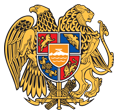 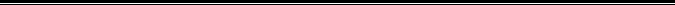 ԱՐՁԱՆԱԳՐՈՒԹՅՈՒՆ N 2
01 ԱՊՐԻԼԻ 2020թվական

ԱՎԱԳԱՆՈՒ ՀԵՐԹԱԿԱՆ ՆԻՍՏԻՀամայնքի ավագանու նիստին ներկա էին ավագանու 10 անդամներ:Բացակա էին` Սուրեն Գեվորգյանը, Գեվորգ Շաբոյանը, Վահրամ Սահակյանը, Ագուն Սաղաթելյանը, Արսեն ՎարոսյանըՀամայնքի ղեկավարի հրավերով ավագանու նիստին մասնակցում էին`Նիստը վարում էր  քաղաքապետ` Արտակ ԳեվորգյանըՆիստը արձանագրում էր ` Քրիստինե Մկոյան ը Ավագանու նիստին դրամական օգնության նախագծի քննարկման ժամանակ առաջարկություններ եղան ավագանու անդամները Մառլեն Ղազարյանի, Գևորգ Ղզրոյանի, Արսեն Արսենյանի, Արմենակ Նաջարյանի և համայնքի ղեկավարի տեղակալ Մարտիրոս Դարբինյանի կողմից։Գևորգ Ղզրոյանը, Արսեն Արսենյանը և Մարտիրոս Դարբինյանը առաջարկեցին մի քանի բնակիչների, որոնք գտնվում են սոցիալապես անապահով պայմաններում և չեն հասցրել ժամկետի մեջ ներկայացնել դրամական աջակցության դիմումներ, ընդգրկել քննարկվող դրամական օգնության տրամադրման ցանկում, քանի որ Անի համայնքապետարանի սոցիալապես անապահով այլ խավերի սոցիալական պայմանների բարելավման վերաբերյալ դիմումները քննարկող հանձնաժողովը 2020 թվականի մարտի 23-ին քննարկել էր Անի համայնքապետարան մուտքագրած դիմումները։Իսկ ավագանու անդամ Արմենակ Նաջարյանի կողմից առաջարկվեց Սառնաղբյուր բնակավայրի բնակիչ Ջեմմա Խաչատրյանին տրամադրվելիք 15000 ՀՀ դրամի փոխարեն հատկացնել 25000 ՀՀ դրամ, իսկ Կամսար Հովսեփյանի կողմից՝ Լանջիկ բնակավայրի բնակիչներ Պրաքսյա Սարգսյանին 20000 ՀՀ դրամի փոխարեն 30000 ՀՀ դրամ, Աշխեն Հակոբյանին՝ 20000 ՀՀ դրամի փոխարեն 40000 ՀՀ դրամ։Լսեցին
ՀԱՅԱՍՏԱՆԻ ՀԱՆՐԱՊԵՏՈՒԹՅԱՆ ՇԻՐԱԿԻ ՄԱՐԶԻ ԱՆԻ ՀԱՄԱՅՆՔԻ ԱՎԱԳԱՆՈՒ 2020 ԹՎԱԿԱՆԻ ԱՊՐԻԼԻ 1-Ի N 2 ՀԵՐԹԱԿԱՆ ՆԻՍՏԻ ՕՐԱԿԱՐԳԸ ՀԱՍՏԱՏԵԼՈՒ ՄԱՍԻՆ /Զեկ. ԱՐՏԱԿ ԳԵՎՈՐԳՅԱՆ/Ղեկավարվելով «Տեղական ինքնակառավարման մասին» Հայաստանի Հանրապետության օրենքի 14-րդ հոդվածի 6-րդ մասովՀայաստանի Հանրապետության Շիրակի մարզի Անի համայնքի ավագանին որոշում էՀաստատել Հայաստանի Հանրապետության Շիրակի մարզի Անի համայնքի ավագանու 2020 թվականի  ապրիլի  1-ի N 2 հերթական  նիստի օրակարգը՝համաձայն հավելվածի:ՀԱՎԵԼՎԱԾ ՀԱՅԱՍՏԱՆԻՀԱՆՐԱՊԵՏՈՒԹՅԱՆՇԻՐԱԿԻՄԱՐԶԻԱՆԻ  ՀԱՄԱՅՆՔԻԱՎԱԳԱՆՈՒ2020ԹՎԱԿԱՆԻԱՊՐԻԼԻ  1-ԻԹԻՎ 15-Ա  ՈՐՈՇՄԱՆ ՕՐԱԿԱՐԳ ՀԱՅԱՍՏԱՆԻ ՀԱՆՐԱՊԵՏՈՒԹՅԱՆ ՇԻՐԱԿԻ ՄԱՐԶԻ ԱՆԻՀԱՄԱՅՆՔԻ ԱՎԱԳԱՆՈՒ  1.Հայաստանի Հանրապետության Շիրակի մարզի Անի համայնքի ավագանու նիստի օրակարգը հաստատելու մասին         (Զեկուցող` ՀայաստանիՀանրապետությանՇիրակիմարզի Անի համայնքի                         ղեկավարԱրտակԳևորգյան)2.ՀայաստանիՀանրապետությանՇիրակիմարզիԱնի  համայնքի  ավագանու  2019 թվականի դեկտեմբերի  19-ի N 100-Նորոշման մեջ  փոփոխություններ  և լրացումներկատարելու մասին          (Զեկուցող` ՀայաստանիՀանրապետությանՇիրակիմարզիԱնիհամայնքի                            ղեկավարԱրտակԳևորգյան)3.  ՀայաստանիՀանրապետությանՇիրակիմարզիԱնի  համայնքիբյուջեից հատկացումներ կատարելու մասին        (Զեկուցող` ՀայաստանիՀանրապետությանՇիրակիմարզիԱնիհամայնքի                            ղեկավարԱրտակԳևորգյան)4.  Հայաստանի Հանրապետության Շիրակի մարզի Անի համայնքի ղեկավարի հաղորդումը համայնքի 2020 թվականի բյուջեի 1-ին եռամսյակի կատարման արդյունքների վերաբերյալ        (Զեկուցող` ՀայատանիՀանրապետությանՇիրակիմարզիԱնիհամայնքի                            ղեկավարԱրտակԳևորգյան)5.  Հայաստանի Հանրապետության Շիրակի մարզի Անի համայնքային ենթակայության բյուջետային հիմնարկ և համայնքային ոչ առևտրային կազմակերպություն հաճախող  անապահով ընտանիքների երեխաներին ծնողների կամ նրանց ներկայացուցիչների վճարումներից  զեղչելու մասին         (Զեկուցող` ՀայաստանիՀանրապետությանՇիրակիմարզիԱնիհամայնքի                            ղեկավարԱրտակԳևորգյան)6. ՀայաստանիՀանրապետությանՇիրակիմարզիԱնի  համայնքի  ավագանու  2019 թվականի դեկտեմբերի  6-ի N 86-Աորոշման 6-րդ հավելվածում փոփոխություններ  կատարելու մասին (Զեկուցող` ՀայաստանիՀանրապետությանՇիրակիմարզիԱնիհամայնքի                            ղեկավարԱրտակԳևորգյան7. ՀայաստանիՀանրապետությանՇիրակիմարզիԱնի  համայնքի  ավագանու  2019 թվականի դեկտեմբերի  6-ի N 86-Աորոշման 7-րդ հավելվածում փոփոխություններ  կատարելու մասին          (Զեկուցող` ՀայաստանիՀանրապետությանՇիրակիմարզիԱնիհամայնքի                            ղեկավարԱրտակԳևորգյան)8. ՀայաստանիՀանրապետությանՇիրակիմարզիԱնի  համայնքի  ավագանու  2019 թվականի դեկտեմբերի  6-ի N 86-Աորոշման 8-րդ հավելվածում փոփոխություններ  կատարելու մասին         (Զեկուցող` ՀայաստանիՀանրապետությանՇիրակիմարզիԱնիհամայնքի                            ղեկավարԱրտակԳևորգյան)9.ՀայաստանիՀանրապետությանՇիրակիմարզիԱնի  համայնքի  ավագանու  2019 թվականի դեկտեմբերի  6-ի N 85-Ա, 2019 թվականի դեկտեմբերի 19-ի թիվ 100-Ն, թիվ 101-Ն, թիվ 103, թիվ 104 և 2020 թվականի հունվարի 24-ի թիվ 2-Ն, թիվ 3-Ն, թիվ 5-Ն, թիվ 9, թիվ 14 որոշումների մեջ փոփոխություններ կատարելու մասին (Զեկուցող` ՀայաստանիՀանրապետությանՇիրակիմարզիԱնիհամայնքի                            ղեկավարԱրտակԳևորգյան)10. Դրամականօգնությունտրամադրելումասին  (Զեկուցող` ՀայաստանիՀանրապետությանՇիրակիմարզիԱնիհամայնքի                            ղեկավարԱրտակԳևորգյան)     11.ՀայաստանիՀանրապետությանՇիրակիմարզիԱնի  համայնքի  ձյուդոյի պատանիների Եվրոպայի գավաթիառաջնությանըմասնակցելուհամարմարմնամարզիկինգումարհատկացնելումասին (Զեկուցող` ՀայաստանիՀանրապետությանՇիրակիմարզիԱնիհամայնքի                            ղեկավարԱրտակԳևորգյան)12. <<Քաղաքացու ձայնն ու գործունեությունը  Հայաստանի խոշորացված համայնքներում>> Եվրոմիության դրամաշնորհային ծրագրի շրջանակներում  ՀայաստանիՀանրապետությանՇիրակիմարզիԱնի համայնքի կողմից ներկայացվող ծրագրային հայտին հավանություն տալու մասին (Զեկուցող` ՀայաստանիՀանրապետությանՇիրակիմարզիԱնիհամայնքի                            ղեկավարԱրտակԳևորգյան)13.Քաղաքացիներ` ԱրտյուշաԱրարատիԳրիգորյանին, ՎահրամՄիցխարիԻգիթյանին,  Խաչատուր Ֆրունզեի ՍանոյանինանհատականբնակելիտունկառուցելուհամարՀայաստանի Հանրապետության Շիրակի մարզի Անի համայնքի  Ձորակապբնակավայրում 08-073-0010- կադաստրայինծածկագրով հողատարածքում տրամադրվածհամապատասխանաբար 0.1,  0.1, 0.1 հեկտարմակերեսներով  արդյունաբերության, ընդերքօգտագործման և այլ արտադրական նշանակության  օբյեկտների հողերի նպատակային նշանակության, գյուղատնտեսականարտադրականօբյեկտների գործառնականնշանակությանհողամասերի նպատակային նշանակությունը՝ բնակավայրերիհողերիկատեգորիա՝բնակելիկառուցապատմանգործառնականնշանակությունփոխելուհամարհամաձայնությունտալումասին (Զեկուցող` ՀայաստանիՀանրապետությանՇիրակիմարզիԱնիհամայնքի                    ղեկավարԱրտակԳևորգյան  14.ՀայաստանիՀանրապետությանՇիրակիմարզիԱնիհամայնքիսեփականությունըհանդիսացող(բնակավայր` Հայկաձոր) գյուղատնտեսականնպատակայիննշանակությանհողերիցաճուրդովհողամասերօտարելու, օտարմանմեկնարկայինգներնուպայմաններըհաստատելումասին         (Զեկուցող` ՀայաստանիՀանրապետությանՇիրակիմարզիԱնիհամայնքի                            ղեկավարԱրտակԳևորգյան)Որոշումն ընդունված է. /կցվում է որոշում N 15/Լսեցին
ՀԱՅԱՍՏԱՆԻ ՀԱՆՐԱՊԵՏՈՒԹՅԱՆ ՇԻՐԱԿԻ ԱՐԶԻ ԱՆԻ ՀԱՄԱՅՆՔԻ ԱՎԱԳԱՆՈՒ 2019 ԹՎԱԿԱՆԻ ԴԵԿՏԵՄԲԵՐԻ 19-Ի N 100-Ն ՈՐՈՇՄԱՆ ՄԵՋ ՓՈՓՈԽՈՒԹՅՈՒՆՆԵՐ ԿԱՏԱՐԵԼՈՒ ՄԱՍԻՆ /Զեկ. ՏԻԳՐԱՆ ՊԵՏՐՈՍՅԱՆ/Ղեկավարվելով <<Տեղական ինքնակառավարման մասին>> Հայաստանի Հանրապետության օրենքի 18-րդ հոդվածի 1-ին մասի 5-րդ կետի   և <<Նորմատիվ իրավական ակտերի մասին>> Հայաստանի Հանրապետության օրենքի  33-րդ հոդվածի  1-ին մասի 1-ին կետի, 4-րդ մասի  և  34-րդ հոդվածի 1-ին, 2-րդ և 3-րդ  մասերի դրույթներով  և հիմք ընդունելով համայնքի ղեկավարի առաջարկությունը. Հայաստանի Հանրապետության Շիրակի մարզի Անի համայնքի ավագանին որոշում է      Հայաստանի Հանրապետության Շիրակի մարզի Անի համայնքի ավագանու 2019 թվականի դեկտեմբերի 19-ի <<Հայաստանի Հանրապետության Շիրակի մարզի Անի համայնքի 2020 թվականի բյուջեի հաստատման մասին>> N 100-Ն որոշման մեջ կատարել հետևյալ փոփոխությունները.1.       Համայնքի բյուջեի եկամտային մասի <<Ընդամենը եկամուտներ>> տողի <<724050,8>> թիվը փոխարինել <<736968,3>> թվով, այդ թվում՝1)      Համայնքի բյուջեի եկամտային մասի 7331 տողի (Պետական բյուջեից համայնքի վարչական բյուջեին տրամադրվող այլ դոտացիաներ) տողի <<0>> թիվը փոխարինել <<12480,0>> թվով:2)      Համայնքի բյուջեի եկամտային մասի 7452 տողի (օրենքով և իրավական այլ ակտերով սահմանված՝ համայնքի բյուջե մուտքագրման ենթակա այլ եկամուտներ) տողի <<0>> թիվը փոխարինել <<360,0>> թվով:3)      Համայնքի բյուջեի եկամտային մասի 7421 տողի (պետության կողմից տեղական ինքնակառավարման մարմիններին պատվիրակված լիազորությունների իրականացման ծախսերի ֆինանսավորման համար պետական բյուջեից ստացվող միջոցներ) տողի <<5396,8>> թիվը փոխարինել <<5474,3>> թվով:2.       Համայնքի բյուջեի ծախսային մասի բյուջետային ծախսերի գործառական և տնտեսագիտական դասակարգման  <<Ընդամենը ծախսեր>> տողի <<784427,0>>  թիվը փոխարինել <<797344,5>> թվով, վարչական մասի <<727923,6>>  թիվը`<<740841,1>> թվով, այդ թվում՝1)Գործառական դասակարգման բաժին 01, խումբ 01, դաս 01(ապարատի պահպանման ծախսեր) և տնտեսագիտական դասակարգման 4111 (աշխատավարձեր և հավելավճարներ) հոդվածի <<161831.3>> թիվը փոխարինել <<162191.3>> թվով,4212 (էներգետիկ ծառայություններ)հոդվածի <<13000.0>> թիվը փոխարինել<<17200.0>>,թվով,4251(շենքերի և շինությունների ընթացիկ նորոգում  պահպանում)հոդվածի <<8000.0>>թիվը փոխարինել<<7000.0>>թվով,4264 (տրանսպորտային նյութեր)հոդվածի <<3500.0>>թիվը փոխարինել <<4500.0>> թվով:2) Գործառական դասակարգման բաժին 09, խումբ 05, դաս 01(երաժշտական դպրոցի պահպանման ծախսեր) և տնտեսագիտական դասակարգման 4111 (աշխատավարձեր և հավելավճարներ) հոդվածի <<12000,0>> թիվը փոխարինել <<16200,0>> թվով,4212 (էներգետիկ ծառայություններ) հոդվածի <<700.0>> թիվը փոխարինել<<1000.0>>թվով;3) Գործառական դասակարգման բաժին 08, խումբ 02, դաս 01(գրադարանի պահպանման ծախսեր) և տնտեսագիտական դասակարգման 4111 (աշխատավարձեր և հավելավճարներ) հոդվածի <<8800,0>> թիվը փոխարինել <<12600,0>> թվով:4) Գործառական դասակարգման բաժին 09, խումբ 05, դաս 01(արտադպրոցական դաստիարակություն) և տնտեսագիտական դասակարգման 4111 (աշխատավարձեր և հավելավճարներ) հոդվածի <<9500,0>> թիվը փոխարինել <<10300,0>> թվով, 4212 (էներգետիկ ծառայություններ) հոդվածի <<300.0>> թիվը փոխարինել<<500.0>> թվով;5) Գործառական դասակարգման բաժին 11, խումբ 01, դաս 02(պահուստային ֆոնդ) և տնտեսագիտական դասակարգման 4891 (պահուստային միջոցներ) հոդվածի <<2761,5>> թիվը փոխարինել <<61,5>> թվով:6)  Գործառական դասակարգման բաժին 01, խումբ 03, դաս 03 (քաղաքացիական կացության ակտերի գրանցման տարածքային բաժնի պահպանման ծախսեր) և տնտեսագիտական դասակարգման 4261 (գրասենյակային նյութեր) հոդվածի <<200,0>> թիվը փոխարինել <<277,5>> թվով:7)Գործառական դասակարգման բաժին 04, խումբ 02, դաս 01 (գյուղատնտեսություն) և տնտեսագիտական դասակարգման 5129 (այլ մեքենաներ և սարքավորումներ) հոդվածի <<25000,0>> թիվը փոխարինել <<22000,0>> թվով:8)Գործառական դասակարգման բաժին 05, խումբ 01, դաս 01(<<Անի կոմունալ տնտեսություն>> համայնքային բյուջետային հիմնարկի պահպանման ծախսեր) և տնտեսագիտական դասակարգման 4111 (աշխատավարձեր և հավելավճարներ) հոդվածի <<25500,0>> թիվը փոխարինել <<13000,0>> թվով: 9) Գործառական դասակարգման բաժին 05, խումբ 03, դաս 01(սան մաքրում) և տնտեսագիտական դասակարգման 4111 (աշխատավարձեր և հավելավճարներ) հոդվածի <<25500,0>> թիվը փոխարինել <<37500,0>> թվով:10) Գործառական դասակարգման բաժին 01, խումբ 06, դաս 01(ընդհանուր բնույթի հանրային ծառայություններ) և տնտեսագիտական դասակարգման 4657 (այլ կապիտալ դրամաշնորհներ) հոդվածի <<0>> թիվը փոխարինել <<10120.5>> թվով:11) Գործառական դասակարգման բաժին 06, խումբ 04, դաս 01(փողոցների լուսավորում) և տնտեսագիտական դասակարգման4212 (էներգետիկ ծառայություններ) հոդվածի <<28000.0>> թիվը փոխարինել<<30059.5>> թվով,   5134 (նախագծանախահաշվային ծախսեր) հոդվածի <<1000.0>> թիվը փոխարինել <<3000.0>> թվով:12) Գործառական դասակարգման բաժին 06, խումբ 03, դաս 01(ջրամատակարարում) և տնտեսագիտական դասակարգման 4657 (այլ կապիտալ դրամաշնորհներ) հոդվածի <<10000.0>> թիվը փոխարինել <<0>> թվով։13) Գործառական դասակարգման բաժին 06, խումբ 01, դաս01(բնակարանային շինարարություն)և տնտեսագիտական դասակարգման 5129 (այլ մեքենաներ և սարքավորումներ)հոդվածի<<0>>թիվը փոխարինել<<1000.0>>թվով;Որոշումն ընդունված է. /կցվում է որոշում N 16/Լսեցին
ՀԱՅԱՍՏԱՆԻ ՀԱՆՐԱՊԵՏՈՒԹՅԱՆ ՇԻՐԱԿԻ ՄԱՐԶԻ ԱՆԻ ՀԱՄԱՅՆՔԻ ԲՅՈՒՋԵԻՑ ՀԱՏԿԱՑՈՒՄՆԵՐ ԿԱՏԱՐԵԼՈՒ ՄԱՍԻՆ /Զեկ. ԱՐՏԱԿ ԳԵՎՈՐԳՅԱՆ/Ղեկավարվելով <<Տեղական ինքնակառավարման մասին>> Հայաստանի Հանրապետության օրենքի 18-րդ հոդվածի 1-ին  մասի 42-րդ կետի  դրույթներով և հիմք ընդունելով համայնքի ղեկավարի առաջարկությունը.Հայաստանի Հանրապետության Շիրակի մարզի Անի համայնքի ավագանին որոշում է՝ 1. Հայաստանի Հանրապետության Շիրակի մարզի Անի համայնքի 2020 թվականի բյուջեի  գործառական դասակարգման բաժին 01, խումբ 06, դաս 01 (ընդհանուր բնույթի հանրային ծառայություններ) և տնտեսագիտական դասակարգման 4657 (այլ կապիտալ դրամաշնորհներ) հոդվածից <<10120,5>> հազար դրամ որպես համայնքային ներդրում հատկացնել Հայաստանի տարածքային զարգացման հիմնադրամին՝ <<Անի խոշորացված համայնքի կոմունալ ծառայությունների և ներհամայնքային տրանսպորտային հաղորդակցության բարելավում>> ծրագրի իրականացման համար։ 2. Հայաստանի Հանրապետության Շիրակի մարզի Անի համայնքի 2020 թվականի բյուջեի  գործառական դասակարգման բաժին 09, խումբ 01, դաս 01 (նախադպրոցական կրթություն) և տնտեսագիտական դասակարգման 5122 (վարչական սարքավորումներ) հոդվածից ձեռք բերված <<940,0>> հազար դրամի գույքը /կենցաղային տեխնիկա /որպես նվիրատվություն հանձնել Հայաստանի Հանրապետության Շիրակի մարզի Անի համայնքի Սառնաղբյուր բնակավայրի <<Նախադպրոցական ուսումնական հաստատություն>>  համայնքային ոչ առևտրային կազմակերպությանըՈրոշումն ընդունված է. /կցվում է որոշում N 17/Լսեցին
ՀԱՅԱՍՏԱՆԻ ՀԱՆՐԱՊԵՏՈՒԹՅԱՆ ՇԻՐԱԿԻ ՄԱՐԶԻ ԱՆԻ ՀԱՄԱՅՆՔԻ ՂԵԿԱՎԱՐԻ ՀԱՂՈՐԴՈՒՄԸ ՀԱՄԱՅՆՔԻ 2020 ԹՎԱԿԱՆԻ ԲՅՈՒՋԵԻ 1-ԻՆ ԵՌԱՄՍՅԱԿԻ ԿԱՏԱՐՄԱՆ ԱՐԴՅՈՒՆՔՆԵՐԻ ՎԵՐԱԲԵՐՅԱԼ /Զեկ. ԱՐՏԱԿ ԳԵՎՈՐԳՅԱՆ/Ղեկավարվելով <<Տեղական ինքնակառավարման մասին>> Հայաստանի Հանրապետության օրենքի 18-րդ հոդվածի 1-ին մասի 42-րդ կետի և  <<Հայաստանի Հանրապետության բյուջետային համակարգի մասին>> Հայաստանի Հանրապետության օրենքի 35-րդ  հոդվածի 1-ին մասի  դրույթներով Հայաստանի Հանրապետության Շիրակի մարզի Անի համայնքի ավագանին որոշում էԸնդունել ի գիտությունՀայաստանի Հանրապետության  Շիրակի մարզի Անի համայնքի ղեկավար` Ա. Գևորգյանի հաղորդումը համայնքի 2020 թվականի բյուջեի 1-ին եռամսյակի կատարման արդյունքների վերաբերյալ` համաձայն N1, N2, N3 հավելվածների:                    ՀԱՎԵԼՎԱԾ  N 1ՀԱՅԱՍՏԱՆԻ ՀԱՆՐԱՊԵՏՈՒԹՅԱՆ ՇԻՐԱԿԻ ՄԱՐԶԻ ԱՆԻ  ՀԱՄԱՅՆՔԻ ԱՎԱԳԱՆՈՒ 2020  ԹՎԱԿԱՆԻ  ԱՊՐԻԼԻ  01-Ի ԹԻՎ   18-Ն ՈՐՈՇՄԱՆՀԱՅԱՍՏԱՆԻ ՀԱՆՐԱՊԵՏՈՒԹՅԱՆ ՇԻՐԱԿԻ ՄԱՐԶԻ ԱՆԻ ՀԱՄԱՅՆՔԻ 2020 ԹՎԱԿԱՆԻ ՖԻՆԱՆՍԱԿԱՆ ՀԱՇՎԵՏՎՈՒԹՅՈՒՆ 1-ԻՆ ԵՌԱՄՍՅԱԿհազար դրամՀԱՎԵԼՎԱԾ  N 2ՀԱՅԱՍՏԱՆԻ ՀԱՆՐԱՊԵՏՈՒԹՅԱՆ ՇԻՐԱԿԻ ՄԱՐԶԻ ԱՆԻ  ՀԱՄԱՅՆՔԻ ԱՎԱԳԱՆՈՒ 2020  ԹՎԱԿԱՆԻ  ԱՊՐԻԼԻ  01-Ի ԹԻՎ   18-Ն ՈՐՈՇՄԱՆՀԱՅԱՍՏԱՆԻ ՀԱՆՐԱՊԵՏՈՒԹՅԱՆ ՇԻՐԱԿԻ ՄԱՐԶԻ ԱՆԻ  ՀԱՄԱՅՆՔԻ 2020 ԹՎԱԿԱՆԻ ԲՅՈՒՋԵԻ 1-ԻՆ ԵՌԱՄՍՅԱԿԻ  ԾԱԽՍԵՐԻ ԿԱՏԱՐՈՂԱԿԱՆԸ ԸՍՏ ԳՈՐԾԱՌԱԿԱՆ ԴԱՍԱԿԱՐԳՄԱՆ ՀԱՎԵԼՎԱԾ  N 3ՀԱՅԱՍՏԱՆԻ ՀԱՆՐԱՊԵՏՈՒԹՅԱՆ ՇԻՐԱԿԻ ՄԱՐԶԻ ԱՆԻ  ՀԱՄԱՅՆՔԻ ԱՎԱԳԱՆՈՒ 2020  ԹՎԱԿԱՆԻ  ԱՊՐԻԼԻ  01-Ի ԹԻՎ   18-Ն ՈՐՈՇՄԱՆ ՀԱՅԱՍՏԱՆԻ ՀԱՆՐԱՊԵՏՈՒԹՅԱՆ ՇԻՐԱԿԻ ՄԱՐԶԻ ԱՆԻ ՀԱՄԱՅՆՔԻ 2020 ԹՎԱԿԱՆԻ 1-ԻՆ ԵՌԱՄՍՅԱԿԻ ԾԱԽՍԵՐԻ ԿԱՏԱՐՈՂԱԿԱՆԸ  ԸՍՏ ԲՅՈՒՋԵՏԱՅԻՆ ԾԱԽՍԵՐԻ ՏՆՏԵՍԱԳԻՏԱԿԱՆ ԴԱՍԱԿԱՐԳՄԱՆ  Որոշումն ընդունված է. /կցվում է որոշում N 18/Լսեցին
ՀԱՅԱՍՏԱՆԻ ՀԱՆՐԱՊԵՏՈՒԹՅԱՆ ՇԻՐԱԿԻ ՄԱՐԶԻ ԱՆԻ ՀԱՄԱՅՆՔԱՅԻՆ ԵՆԹԱԿԱՅՈՒԹՅԱՆ ԲՅՈՒՋԵՏԱՅԻՆ ՀԻՄՆԱՐԿ ԵՎ ՀԱՄԱՅՆՔԱՅԻՆ ՈՉ ԱՌԵՎՏՐԱՅԻՆ ԿԱԶՄԱԿԵՐՊՈՒԹՅՈՒՆ ՀԱՃԱԽՈՂ ԱՆԱՊԱՀՈՎ ԸՆՏԱՆԻՔՆԵՐԻ ԵՐԵԽԱՆԵՐԻՆ ԾՆՈՂՆԵՐԻ ԿԱՄ ՆՐԱՆՑ ՆԵՐԿԱՅԱՑՈՒՑԻՉՆԵՐԻ ՎՃԱՐՈՒՄՆԵՐԻՑ ԶԵՂՉԵԼՈՒ ՄԱՍԻՆ /Զեկ. ԱՐՏԱԿ ԳԵՎՈՐԳՅԱՆ/Քննարկելով Հայաստանի Հանրապետության Շիրակի մարզի Անի համայնքի Մարալիկ քաղաքի արվեստի դպրոցի, Սառնաղբյուր բնակավայրի  <<Նախադպրոցական ուսումնական հաստատություն >> համայնքային ոչ առևտրային  կազմակերպության տնօրենների դիմումները, նկատի ունենալով հաճախող երեխաների սոցիալական վիճակը և ելնելով մատաղ սերնդի գեղագիտական դաստիարակության զարգացման շահերից, ղեկավարվելով <<Տեղական ինքնակառավարման մասին>> Հայաստանի Հանրապետության օրենքի 18-րդ հոդվածի 1-ին մասի  42-րդ  կետի  դրույթովՀայաստանի Հանրապետության Շիրակի մարզի Անի համայնքի ավագանին որոշում է. Հաստատել Հայաստանի Հանրապետության Շիրակի մարզի Անի համայնքի Մարալիկ քաղաքի արվեստի դպրոցի, Սառնաղբյուր բնակավայրի  <<Նախադպրոցական ուսումնական հաստատություն>> համայնքային ոչ առևտրային  կազմակերպություն հաճախող ծնողների կամ նրանց ներկայացուցիչների վճարումներից  զեղչվող  երեխաների ցանկը` համաձայն  N1  և  N 2հավելվածների:ՀԱՎԵԼՎԱԾ  N2ՀԱՅԱՍՏԱՆԻ ՀԱՆՐԱՊԵՏՈՒԹՅԱՆՇԻՐԱԿԻ ՄԱՐԶԻ ԱՆԻ ՀԱՄԱՅՆՔԻԱՎԱԳԱՆՈՒ2020 ԹՎԱԿԱՆԻ  ԱՊՐԻԼԻ  01-Ի  ԹԻՎ 19 ՈՐՈՇՄԱՆ ՑԱՆԿՀԱՅԱՍՏԱՆԻ ՀԱՆՐԱՊԵՏՈՒԹՅԱՆ ՇԻՐԱԿԻ ՄԱՐԶԻ  ԱՆԻ ՀԱՄԱՅՆՔԻ ՍԱՌՆԱՂԲՅՈՒՐ ԲՆԱԿԱՎԱՅՐԻ <<ՆԱԽԱԴՊՐՈՑԱԿԱՆ ՈՒՍՈՒՄՆԱԿԱՆ ՀԱՍՏԱՏՈՒԹՅՈՒՆ>> ՀԱՄԱՅՆՔԱՅԻՆ ՈՉ ԱՌԵՎՏՐԱՅԻՆ ԿԱԶՄԱԿԵՐՊՈՒԹՅՈՒՆ ՀԱՃԱԽՈՂ ԾՆՈՂՆԵՐԻ ԿԱՄ ՆՐԱՆՑ ՆԵՐԿԱՅԱՑՈՒՑԻՉՆԵՐԻ ՎՃԱՐՈՒՄՆԵՐԻՑ ԶԵՂՉՎՈՂ ԵՐԵԽԱՆԵՐԻ ՀԱՎԵԼՎԱԾ  N 1ՀԱՅԱՍՏԱՆԻ ՀԱՆՐԱՊԵՏՈՒԹՅԱՆՇԻՐԱԿԻ ՄԱՐԶԻ ԱՆԻ ՀԱՄԱՅՆՔԻԱՎԱԳԱՆՈՒ2020 ԹՎԱԿԱՆԻ  ԱՊՐԻԼԻ  01-Ի  ԹԻՎ 19 ՈՐՈՇՄԱՆ ՑԱՆԿՀԱՅԱՍՏԱՆԻ ՀԱՆՐԱՊԵՏՈՒԹՅԱՆ ՇԻՐԱԿԻ ՄԱՐԶԻ ԱՆԻ ՀԱՄԱՅՆՔԻ ՄԱՐԱԼԻԿ ՔԱՂԱՔԻ ԱՐՎԵՍՏԻ  ԴՊՐՈՑ  ՀԱՃԱԽՈՂ ԾՆՈՂՆԵՐԻ ԿԱՄ ՆՐԱՆՑ ՆԵՐԿԱՅԱՑՈՒՑԻՉՆԵՐԻ ՎՃԱՐՈՒՄՆԵՐԻՑԶԵՂՉՎՈՂ ԵՐԵԽԱՆԵՐԻՈրոշումն ընդունված է. /կցվում է որոշում N 19/Լսեցին
ՀԱՅԱՍՏԱՆԻ ՀԱՆՐԱՊԵՏՈՒԹՅԱՆ ՇԻՐԱԿԻ ՄԱՐԶԻ ԱՆԻ ՀԱՄԱՅՆՔԻ ԱՎԱԳԱՆՈՒ 2019 ԹՎԱԿԱՆԻ ԴԵԿՏԵՄԲԵՐԻ 6-Ի ԹԻՎ 86-Ա ՈՐՈՇՄԱՆ 6-ՐԴ ՀԱՎԵԼՎԱԾՈՒՄ ՓՈՓՈԽՈՒԹՅՈՒՆՆԵՐ ԿԱՏԱՐԵԼՈՒ ՄԱՍԻՆ /Զեկ. ԱՐՏԱԿ ԳԵՎՈՐԳՅԱՆ/Ղեկավարվելով <<Տեղական ինքնակառավարման մասին>> Հայաստանի Հանրապետության օրենքի 18-րդ հոդվածի 1-ին մասի 28-րդ կետի, << Նորմատիվ իրավական ակտերի մասին>> Հայաստանի Հանրապետության օրենքի   33-րդ հոդվածի  1-ին    մասի  1-ին   կետի, 3-րդ մասի  և 34-րդ հոդվածի 1-ին  մասի դրույթներով Հայաստանի Հանրապետության Շիրակի մարզի Անի համայնքի ավագանին որոշում է.Հայաստանի Հանրապետության Շիրակի մարզի Անի համայնքի ավագանու 2019 թվականի դեկտեմբերի  6-ի <<Հայաստանի Հանրապետության Շիրակի մարզի Անի   համայնքային ենթակայության  բյուջետային հիմնարկների  և համայնքային ոչ առևտրային կազմակերպությունների 2020 թվականի թվաքանակը, հաստիքացուցակը, պաշտոնային դրույքաչափերը հաստատելու  և Հայաստանի Հանրապետության Շիրակի մարզի Անի   համայնքի ավագանու 2018 թվականի նոյեմբերի 30-ի թիվ 75-Ա որոշումն ուժը կորցրած ճանաչելու մասին>>  թիվ 86-Ա որոշման 6-րդ հավելվածը շարադրել նոր խմբագրությամբ՝  համաձայն հավելվածի:2․Որոշումն ուժի մեջ է  մտնում 2020 թվականի  ապրիլի  1-ից։ՀԱՎԵԼՎԱԾ  ՀԱՅԱՍՏԱՆԻ ՀԱՆՐԱՊԵՏՈՒԹՅԱՆՇԻՐԱԿԻ ՄԱՐԶԻ ԱՆԻ ՀԱՄԱՅՆՔԻ ԱՎԱԳԱՆՈՒ 2020 ԹՎԱԿԱՆԻ ԱՊՐԻԼԻ   01-Ի ԹԻՎ  20 ՈՐՈՇՄԱՆ ՀԱՅԱՍՏԱՆԻ ՀԱՆՐԱՊԵՏՈՒԹՅԱՆ ՇԻՐԱԿԻ ՄԱՐԶԻ  ԱՆԻ  ՀԱՄԱՅՆՔԻ ՄԱՐԱԼԻԿԻ <<ՌՈՄԻ ԲԱՐՈՆՅԱՆԻ ԱՆՎԱՆ ՄԱՆԿԱՊԱՐՏԵԶ>> ՀԱՄԱՅՆՔԱՅԻՆ ՈՉ ԱՌԵՎՏՐԱՅԻՆ ԿԱԶՄԱԿԵՐՊՈՒԹՅԱՆ 2020 ԹՎԱԿԱՆԻԱՇԽԱՏԱԿԻՑՆԵՐԻ ՀԱՍՏԻՔԱՑՈՒՑԱԿԸ ԵՎ ՊԱՇՏՈՆԱՅԻՆ ԴՐՈՒՅՔԱՉԱՓԵՐԸ Որոշումն ընդունված է. /կցվում է որոշում N 20/Լսեցին
ՀԱՅԱՍՏԱՆԻ ՀԱՆՐԱՊԵՏՈՒԹՅԱՆ ՇԻՐԱԿԻ ՄԱՐԶԻ ԱՆԻ ՀԱՄԱՅՆՔԻ ԱՎԱԳԱՆՈՒ 2019 ԹՎԱԿԱՆԻ ԴԵԿՏԵՄԲԵՐԻ 06-Ի ԹԻՎ 86-Ա ՈՐՈՇՄԱՆ 7-ՐԴ ՀԱՎԵԼՎԱԾՈՒՄ ՓՈՓՈԽՈՒԹՅՈՒՆՆԵՐ ԿԱՏԱՐԵԼՈՒ ՄԱՍԻՆ /Զեկ. ԱՐՏԱԿ ԳԵՎՈՐԳՅԱՆ/Ղեկավարվելով <<Տեղական ինքնակառավարման մասին>> Հայաստանի Հանրապետության օրենքի 18-րդ հոդվածի 1-ին մասի 28-րդ կետի, << Նորմատիվ իրավական ակտերի մասին>> Հայաստանի Հանրապետության օրենքի   33-րդ հոդվածի  1-ին    մասի  1-ին   կետի, 3-րդ մասի  և 34-րդ հոդվածի 1-ին  մասի դրույթներովՀայաստանի Հանրապետության Շիրակի մարզի Անի համայնքի ավագանին որոշում է. Հայաստանի Հանրապետության Շիրակի մարզի Անի համայնքի ավագանու 2019 թվականի դեկտեմբերի  6-ի <<Հայաստանի Հանրապետության Շիրակի մարզի Անի   համայնքային ենթակայության  բյուջետային հիմնարկների  և համայնքային ոչ առևտրային կազմակերպությունների 2020 թվականի թվաքանակը, հաստիքացուցակը, պաշտոնային դրույքաչափերը հաստատելու  և Հայաստանի Հանրապետության Շիրակի մարզի Անի   համայնքի ավագանու 2018 թվականի նոյեմբերի 30-ի թիվ 75-Ա որոշումն ուժը կորցրած ճանաչելու մասին>>  թիվ 86-Ա որոշման 7-րդ հավելվածը շարադրել նոր խմբագրությամբ՝ համաձայն հավելվածի:  ՀԱՎԵԼՎԱԾՀԱՅԱՍՏԱՆԻ ՀԱՆՐԱՊԵՏՈՒԹՅԱՆՇԻՐԱԿԻ ՄԱՐԶԻ ԱՆԻ ՀԱՄԱՅՆՔԻ ԱՎԱԳԱՆՈՒ 2020 ԹՎԱԿԱՆԻ  ԱՊՐԻԼԻ 01-Ի ԹԻՎ 21 ՈՐՈՇՄԱՆ  ՀԱՅԱՍՏԱՆԻ ՀԱՆՐԱՊԵՏՈՒԹՅԱՆ ՇԻՐԱԿԻ ՄԱՐԶԻ  ԱՆԻ ՀԱՄԱՅՆՔԻ ՍԱՌՆԱՂԲՅՈՒՐ ԲՆԱԿԱՎԱՅՐԻ <<ՆԱԽԱԴՊՐՈՑԱԿԱՆ ՈՒՍՈՒՄՆԱԿԱՆ ՀԱՍՏԱՏՈՒԹՅՈՒՆ>> ՀԱՄԱՅՆՔԱՅԻՆ ՈՉ ԱՌԵՎՏՐԱՅԻՆ ԿԱԶՄԱԿԵՐՊՈՒԹՅԱՆ ԱՇԽԱՏԱԿԻՑՆԵՐԻ 2020 ԹՎԱՔԱՆԱԿԻ ՀԱՍՏԻՔԱՑՈՒՑԱԿԸ ԵՎ ՊԱՇՏՈՆԱՅԻՆ ԴՐՈՒՅՔԱՉԱՓԵՐԸՈրոշումն ընդունված է. /կցվում է որոշում N 21/Լսեցին
ՀԱՅԱՍՏԱՆԻ ՀԱՆՐԱՊԵՏՈՒԹՅԱՆ ՇԻՐԱԿԻ ՄԱՐԶԻ ԱՆԻ ՀԱՄԱՅՆՔԻ ԱՎԱԳԱՆՈՒ 2019 ԹՎԱԿԱՆԻ ԴԵԿՏԵՄԲԵՐԻ 06-Ի ԹԻՎ 86-Ա ՈՐՈՇՄԱՆ 8-ՐԴ ՀԱՎԵԼՎԱԾՈՒՄ ՓՈՓՈԽՈՒԹՅՈՒՆՆԵՐ ԿԱՏԱՐԵԼՈՒ ՄԱՍԻՆ /Զեկ. ԱՐՏԱԿ ԳԵՎՈՐԳՅԱՆ/Ղեկավարվելով <<Տեղական ինքնակառավարման մասին>> Հայաստանի Հանրապետության օրենքի 18-րդ հոդվածի 1-ին մասի 28-րդ կետի, << Նորմատիվ իրավական ակտերի մասին>> Հայաստանի Հանրապետության օրենքի   33-րդ հոդվածի  1-ին    մասի  1-ին   կետի, 3-րդ մասի  և 34-րդ հոդվածի 1-ին  մասի դրույթներով. Հայաստանի Հանրապետության Շիրակի մարզի Անի համայնքի ավագանին որոշում է.  Հայաստանի Հանրապետության Շիրակի մարզի Անի համայնքի ավագանու 2019 թվականի դեկտեմբերի  6-ի <<Հայաստանի Հանրապետության Շիրակի մարզի Անի   համայնքային ենթակայության  բյուջետային հիմնարկների  և համայնքային ոչ առևտրային կազմակերպությունների 2020 թվականի թվաքանակը, հաստիքացուցակը, պաշտոնային դրույքաչափերը հաստատելու  և Հայաստանի Հանրապետության Շիրակի մարզի Անի   համայնքի ավագանու 2018 թվականի նոյեմբերի 30-ի թիվ 75-Ա որոշումն ուժը կորցրած ճանաչելու մասին>>  թիվ 86-Ա որոշման 8-րդ հավելվածը շարադրել նոր խմբագրությամբ՝  համաձայն հավելվածի:ՀԱՎԵԼՎԱԾ ՀԱՅԱՍՏԱՆԻ ՀԱՆՐԱՊԵՏՈՒԹՅԱՆՇԻՐԱԿԻ ՄԱՐԶԻ ԱՆԻ ՀԱՄԱՅՆՔԻ ԱՎԱԳԱՆՈՒ 2020 ԹՎԱԿԱՆԻ ԱՊՐԻԼԻ 01-Ի ԹԻՎ 22 ՈՐՈՇՄԱՆՀԱՅԱՍՏԱՆԻ ՀԱՆՐԱՊԵՏՈՒԹՅԱՆ ՇԻՐԱԿԻ ՄԱՐԶԻ  ԱՆԻ ՀԱՄԱՅՆՔԻ ԼԱՆՋԻԿ ԲՆԱԿԱՎԱՅՐԻ <<ԼԱՆՋԻԿ ՄԱՆԿԱՊԱՐՏԵԶ>> ՀԱՄԱՅՆՔԱՅԻՆ ՈՉ ԱՌԵՎՏՐԱՅԻՆ ԿԱԶՄԱԿԵՐՊՈՒԹՅԱՆԱՇԽԱՏԱԿԻՑՆԵՐԻ 2020 ԹՎԱՔԱՆԱԿԻ ՀԱՍՏԻՔԱՑՈՒՑԱԿԸ ԵՎ ՊԱՇՏՈՆԱՅԻՆ ԴՐՈՒՅՔԱՉԱՓԵՐԸ  Որոշումն ընդունված է. /կցվում է որոշում N 22/Լսեցին
ՀԱՅԱՍՏԱՆԻ ՀԱՆՐԱՊԵՏՈՒԹՅԱՆ ՇԻՐԱԿԻ ՄԱՐԶԻ ԱՆԻ ՀԱՄԱՅՆՔԻ ԱՎԱԳԱՆՈՒ 2019 ԹՎԱԿԱՆԻ ԴԵԿՏԵՄԲԵՐԻ 6-Ի ԹԻՎ 85-Ա, 2019 ԹՎԱԿԱՆԻ ԴԵԿՏԵՄԲԵՐԻ 19-Ի ԹԻՎ 100-Ն, ԹԻՎ 101-Ն, ԹԻՎ 103, ԹԻՎ 104 ԵՎ 2020 ԹՎԱԿԱՆԻ ՀՈՒՆՎԱՐԻ 24-Ի ԹԻՎ 2-Ն, ԹԻՎ 3-Ն, ԹԻՎ 5-Ն, ԹԻՎ 9, ԹԻՎ 14 ՈՐՈՇՈՒՄՆԵՐԻ ՄԵՋ ՓՈՓՈԽՈՒԹՅՈՒՆՆԵՐ ԿԱՏԱՐԵԼՈՒ ՄԱՍԻՆ /Զեկ. ԱՐՏԱԿ ԳԵՎՈՐԳՅԱՆ/Ղեկավարվելով <<Նորմատիվ իրավական ակտերի մասին>> Հայաստանի Հանրապետության օրենքի 33-րդ  հոդվածի 1-ին մասի 1-ին, 2-րդ և 3-րդ կետերի, 34-րդ հոդվածի 1-ին, 2-րդ և 3-րդ մասերի դրույթներով և հիմք ընդունելով Հայաստանի Հանրապետության Շիրակի մարզպետի 2020 թվականի փետրվարի 7-ի N 01/01235-2020, փետրվարի 13-ի  N 01/01437-2020,  մարտի 4-ի  N 01/02321-2020  և մարտի 5-ի N 01/02362-2020  գրությունները.Հայաստանի Հանրապետության Շիրակի մարզի Անի համայնքի ավագանին որոշում է        Հայաստանի Հանրապետության Շիրակի մարզի Անի համայնքի ավագանու 2019 թվականի դեկտեմբերի 6-ի թիվ 85-Ա, 2019 թվականի  դեկտեմբերի 19-ի  թիվ100-Ն, թիվ 101-Ն, թիվ 103, թիվ 104  և 2020 թվականի հունվարի 24-ի թիվ 2-Ն,  թիվ 3-Ն,  թիվ  5-Ն, թիվ 9, թիվ 14 որոշումների  մեջ կատարել հետևյալ փոփոխությունները.1.      Հայաստանի Հանրապետության Շիրակի մարզի Անի համայնքի ավագանու 2019 թվականի դեկտեմբերի 6-ի <<ՀԱՅԱՍՏԱՆԻՀԱՆՐԱՊԵՏՈՒԹՅԱՆՇԻՐԱԿԻՄԱՐԶԻ  ԱՆԻ ՀԱՄԱՅՆՔԻ ՂԵԿԱՎԱՐԻ ՎԱՐՁԱՏՐՈՒԹՅԱՆ ՉԱՓԸ, ԱՆԻ ՀԱՄԱՅՆՔԱՊԵՏԱՐԱՆԻ ԱՇԽԱՏԱԿԱԶՄԻ ԿԱՌՈՒՑՎԱԾՔԸ, ԱՇԽԱՏՈՂՆԵՐԻ ՔԱՆԱԿԸ, ՀԱՍՏԻՔԱՑՈՒՑԱԿԸ,ՊԱՇՏՈՆԱՅԻՆԴՐՈՒՅՔԱՉԱՓԵՐԸՀԱՍՏԱՏԵԼՈՒ  ԵՎՀԱՅԱՍՏԱՆԻՀԱՆՐԱՊԵՏՈՒԹՅԱՆՇԻՐԱԿԻՄԱՐԶԻ  ԱՆԻ ՀԱՄԱՅՆՔԻ ԱՎԱԳԱՆՈՒ  2018 ԹՎԱԿԱՆԻՆՈՅԵՄԲԵՐԻ 30-Ի ԹԻՎ 74-Ա ՈՐՈՇՈՒՄՆ ՈՒԺԸ ԿՈՐՑՐԱԾ ՃԱՆԱՉԵԼՈՒ ՄԱՍԻՆ>> թիվ 85-Ա  որոշման  նախաբանում գրառել նաև հետևյալ հղումը՝     <<Տեղական ինքնակառավարման մասին>> Հայաստանի Հանրապետության օրենքի  18-րդ հոդվածի 1-ին մասի 11-րդ կետին և 28-րդ հոդվածի 1-ին մասի 4-րդ կետին>> :2.      Հայաստանի Հանրապետության Շիրակի մարզի Անի համայնքի ավագանու 2019 թվականի դեկտեմբերի 19-ի << ՀԱՅԱՍՏԱՆԻ ՀԱՆՐԱՊԵՏՈՒԹՅԱՆ ՇԻՐԱԿԻ ՄԱՐԶԻ  ԱՆԻ ՀԱՄԱՅՆՔԻ 2020 ԹՎԱԿԱՆԻ ԲՅՈՒՋԵԻ ՀԱՍՏԱՏՄԱՆ ՄԱՍԻՆ>>  թիվ 100-Ն որոշման թիվ 1 հավելվածի վերևի աջ անկյունում որոշման հերթական համարից հետո գրառված <<Ա>> տառի փոխարեն գրառել <<Ն>>  տառը, իսկ թիվ 2 և 3 հավելվածների  վերնագրերում <<2019>> թիվը փոխարինել <<2020>> թվով:3.      Հայաստանի Հանրապետության Շիրակի մարզի Անի համայնքի ավագանու 2019 թվականի դեկտեմբերի 19-ի <<ՀԱՅԱՍՏԱՆԻ ՀԱՆՐԱՊԵՏՈՒԹՅԱՆ ՇԻՐԱԿԻ ՄԱՐԶԻ  ԱՆԻ ՀԱՄԱՅՆՔԻ 2020 ԹՎԱԿԱՆԻ ԲՅՈՒՋԵԻ ՀՈԴՎԱԾՆԵՐԻ ՓՈՓՈԽՈՒԹՅԱՆ ՏՈԿՈՍԱԴՐՈՒՅՔ ՀԱՍՏԱՏԵԼՈՒ ՄԱՍԻՆ>> թիվ 101-Ն որոշման  նախաբանում <<Հայաստանի Հանրապետության բյուջետային համակարգի մասին>> Հայաստանի Հանրապետության օրենքի 33-րդ հոդվածի 3-րդ կետը   փոխարինել  33-րդ հոդվածի 3-րդ մասով:4.         Հայաստանի Հանրապետության Շիրակի մարզի Անի համայնքի ավագանու 2019 թվականի դեկտեմբերի 19-ի <<ՀԱՅԱՍՏԱՆԻ  ՀԱՆՐԱՊԵՏՈՒԹՅԱՆ  ՇԻՐԱԿԻՄԱՐԶԻԱՆԻ ՀԱՄԱՅՆՔԻՍԵՓԱԿԱՆՈՒԹՅԱՆԳՈՒՅՔԻ 2019 ԹՎԱԿԱՆԻԳՈՒՅՔԱԳՐՄԱՆՓԱՍՏԱԹՂԹԵՐԸՀԱՍՏԱՏԵԼՈՒՄԱՍԻՆ>> N 103 որոշման վերնագիրը շարադրել նոր խմբագրությամբ՝ << ՀԱՅԱՍՏԱՆԻ  ՀԱՆՐԱՊԵՏՈՒԹՅԱՆ  ՇԻՐԱԿԻՄԱՐԶԻԱՆԻ ՀԱՄԱՅՆՔՈՒՄ2019 ԹՎԱԿԱՆԻՆՈՅԵՄԲԵՐԻ  4-ԻՑԴԵԿՏԵՄԲԵՐԻ 5-Ը ԺԱՄԱՆԱԿԱՀԱՏՎԱԾՈՒՄ ԱՆՑԿԱՑՎԱԾ ՍԵՓԱԿԱՆՈՒԹՅԱՆԳՈՒՅՔԻ 2019ԹՎԱԿԱՆԻԳՈՒՅՔԱԳՐՄԱՆՓԱՍՏԱԹՂԹԵՐԸՀԱՍՏԱՏԵԼՈՒՄԱՍԻՆ>> :5.         Հայաստանի Հանրապետության Շիրակի մարզի Անի համայնքի ավագանու 2019   թվականի  դեկտեմբերի 19-ի  <<ՀԱՅԱՍՏԱՆԻ ՀԱՆՐԱՊԵՏՈՒԹՅԱՆ ՇԻՐԱԿԻ ՄԱՐԶԻ  ԱՆԻ  ՀԱՄԱՅՆՔԻ   ԵՎ  ՍԱՌՆԱՂԲՅՈՒՐ  ԲՆԱԿԱՎԱՅՐԻ  <<ՆԱԽԱԴՊՐՈՑԱԿԱՆ ՈՒՍՈՒՄՆԱԿԱՆ ՀԱՍՏԱՏՈՒԹՅՈՒՆ>> ՀԱՄԱՅՆՔԱՅԻՆ ՈՉ ԱՌԵՎՏՐԱՅԻՆ ԿԱԶՄԱԿԵՐՊՈՒԹՅԱՆ   ՀԻՄՆԱԿԱՆ ԵՎ ՇՐՋԱՆԱՌՈՒ ՄԻՋՈՑՆԵՐԻ  2019 ԹՎԱԿԱՆԻ ԳՈՒՅՔԱԳՐՄԱՆ ԱՐԴՅՈՒՆՔՆԵՐԻ ՄԱՍԻՆ>>      N 104   որոշման վերնագիրը շարադրել նոր խմբագրությամբ՝  <<ՀԱՅԱՍՏԱՆԻ ՀԱՆՐԱՊԵՏՈՒԹՅԱՆ ՇԻՐԱԿԻ ՄԱՐԶԻ ԱՆԻ  ՀԱՄԱՅՆՔԻ  ԵՎ ՍԱՌՆԱՂԲՅՈՒՐ ԲՆԱԿԱՎԱՅՐԻ <<ՆԱԽԱԴՊՐՈՑԱԿԱՆ ՈՒՍՈՒՄՆԱԿԱՆ ՀԱՍՏԱՏՈՒԹՅՈՒՆ>> ՀԱՄԱՅՆՔԱՅԻՆ ՈՉ ԱՌԵՎՏՐԱՅԻՆ ԿԱԶՄԱԿԵՐՊՈՒԹՅԱՆ   ՀԻՄՆԱԿԱՆ ԵՎ ՇՐՋԱՆԱՌՈՒ ՄԻՋՈՑՆԵՐԻ  2019 ԹՎԱԿԱՆԻՆՈՅԵՄԲԵՐԻ  4-ԻՑԴԵԿՏԵՄԲԵՐԻ 5-Ը ԺԱՄԱՆԱԿԱՀԱՏՎԱԾՈՒՄ ԱՆՑԿԱՑՎԱԾ  ԳՈՒՅՔԱԳՐՄԱՆ ԱՐԴՅՈՒՆՔՆԵՐԻ ՄԱՍԻՆ>>  :6.      Հայաստանի Հանրապետության Շիրակի մարզի Անի համայնքի ավագանու 2020 թվականի հունվարի 24-ի << ՀԱՅԱՍՏԱՆԻ ՀԱՆՐԱՊԵՏՈՒԹՅԱՆ ՇԻՐԱԿԻ ՄԱՐԶԻ ԱՆԻ ՀԱՄԱՅՆՔԻ 2019 ԹՎԱԿԱՆԻ ԲՅՈՒՋԵԻ ԿԱՏԱՐՄԱՆ ՏԱՐԵԿԱՆ ՀԱՇՎԵՏՎՈՒԹՅՈՒՆԸ ՀԱՍՏԱՏԵԼՈՒ ՄԱՍԻՆ>>  թիվ 2-Ն որոշման հավելվածների վերնագրերում գրառված <<4-րդ եռամսյակ>>  բառերը փոխարինել  <<տարեկան>> բառերով:7.  Հայաստանի Հանրապետության Շիրակի մարզի Անի համայնքի ավագանու 2020 թվականի հունվարի 24-ի <<ՀԱՅԱՍՏԱՆԻ ՀԱՆՐԱՊԵՏՈՒԹՅԱՆ ՇԻՐԱԿԻ ՄԱՐԶԻ ԱՆԻ ՀԱՄԱՅՆՔԻ ԱՎԱԳԱՆՈՒ 2018 ԹՎԱԿԱՆԻ ՀՈՒՆՎԱՐԻ 26-Ի ԹԻՎ 5 ՈՐՈՇՄԱՆ ՄԵՋ ՓՈՓՈԽՈՒԹՅՈՒՆ ԿԱՏԱՐԵԼՈՒ ՄԱՍԻՆ>>  թիվ 9 որոշման հերթական համարից հետո գրառել  <<Ա>> տառը:8. Հայաստանի Հանրապետության Շիրակի մարզի Անի համայնքի ավագանու 2020 թվականի հունվարի 24-ի <<ՀԱՅԱՍՏԱՆԻ ՀԱՆՐԱՊԵՏՈՒԹՅԱՆ ՇԻՐԱԿԻ ՄԱՐԶԻ ԱՆԻ ՀԱՄԱՅՆՔԻ ՍԵՓԱԿԱՆՈՒԹՅՈՒՆ ՀԱՆԴԻՍԱՑՈՂ ԷՔՍԿԱՎԱՏՈՐ-ԲԵՌՆԻՉԸ ԵՎ ՄԱԶ-555102-223 ԻՆՔՆԱԹԱՓ ԲԵՌՆԱՏԱՐԸ ՕԳՏԱԳՈՐԾՄԱՆ ՏՐԱՄԱԴՐԵԼՈՒ ՀԱՄԱՐ ՎԱՐՁԱՎՃԱՐ ԵՎ ԺԱՄԱՎՃԱՐ ՍԱՀՄԱՆԵԼՈՒ ՄԱՍԻՆ>>  թիվ 14 որոշման  նախաբանում գրառել նաև հետևյալ հղումը՝     <<Տեղական ինքնակառավարման մասին>> Հայաստանի Հանրապետության օրենքի     18-րդ հոդվածի 1-ին մասի 21-րդ կետին>>:9.Հայաստանի Հանրապետության Շիրակի մարզի Անի համայնքի ավագանու 2020 թվականի  հունվարի 24-ի << ՀԱՅԱՍՏԱՆԻ ՀԱՆՐԱՊԵՏՈՒԹՅԱՆ ՇԻՐԱԿԻ ՄԱՐԶԻ ԱՆԻ  ՀԱՄԱՅՆՔԻ ԱՎԱԳԱՆՈՒ  2019 ԹՎԱԿԱՆԻ ԴԵԿՏԵՄԲԵՐԻ 19-Ի N 100-Ն ՈՐՈՇՄԱՆ ՄԵՋ ՓՈՓՈԽՈՒԹՅՈՒՆՆԵՐ ԵՎ ԼՐԱՑՈՒՄՆԵՐ ԿԱՏԱՐԵԼՈՒ ՄԱՍԻՆ>> N 3-Ն որոշման նախաբանում գրառել նաև հետևյալ հղումը՝<<Հայաստանի Հանրապետության բյուջետային համակարգի մասին>> Հայաստանի Հանրապետության օրենքի 33-րդ հոդվածի 4-րդ  մասի  և հիմք ընդունելով համայնքի ղեկավարի առաջարկությունը>>:N 3-Ն որոշման թիվ 1 հավելվածի  << Հայաստանի Հանրապետության Շիրակի մարզի Անի համայնքի 2020 թվականի բյուջեի եկամուտների մասին>>աղյուսակում 17-րդ     <<Պետական բյուջեից ֆինանսական համահարթեցման սկզբունքով տրամադրվող դոտացիաներ >> տողի << Ընդամենը>> և <<Վարչական մաս>> սյունակներում նշված «435649,4» թիվը փոխարինել «511489,1» թվով: 33-րդ <<Վարչական բյուջեի պահուստային ֆոնդից ֆոնդային բյուջե կատարվող հատկացումներից մուտքեր >> տողի << Ընդամենը>> և <<Ֆոնդային մաս>> սյունակներում նշված «138,0» թիվը փոխարինել «138000,0» թվով: << ԸՆԴԱՄԵՆԸ ԵԿԱՄՈՒՏՆԵՐ>> տողի <<Ֆոնդային մաս>> սյունակի  «138,0» թիվը փոխարինել «138000,0» թվով:N 3-Ն որոշման թիվ 2 հավելվածի  << Հայաստանի Հանրապետության Շիրակի մարզի Անի համայնքի 2020 թվականի բյուջեի՝ ըստ բյուջետային ծախսերի տնտեսագիտական   դասակարգման ծախսերի մասին>> աղյուսակում <<1.Աշխատողների աշխատավարձեր և հավելավճարներ /4111 հոդված/>> տողի << Ընդամենը>> սյունակում նշված «292982.7» թիվը փոխարինել «304814.0» թվով:10.   Հայաստանի Հանրապետության Շիրակի մարզի Անի համայնքի ավագանու 2020 թվականի  հունվարի 24-ի <<ՀԱՅԱՍՏԱՆԻ ՀԱՆՐԱՊԵՏՈՒԹՅԱՆ ՇԻՐԱԿԻ ՄԱՐԶԻ  ԱՆԻ  ՀԱՄԱՅՆՔԻ   ՀՆԳԱՄՅԱ  ԶԱՐԳԱՑՄԱՆ ԾՐԱԳՐԻ ԻՐԱԿԱՆԱՑՄԱՆ ՎԵՐԱԲԵՐՅԱԼ 2019 ԹՎԱԿԱՆԻ ՀԱՇՎԵՏՎՈՒԹՅՈՒՆԸ ՀԱՍՏԱՏԵԼՈՒ ՄԱՍԻՆ>>      N  5-Ն որոշման հավելվածում  կատարել հետևյալ փոփոխությունները՝  «Ընդհանուր ծրագրերը, ընդամենը, այդ թվում՝» տողի «Կատարողական» սյունակում նշված «290880.7» թիվը փոխարինել «265272.7» թվով: «Ընդհանուր ծրագրերը, ընդամենը, այդ թվում՝» պարբերության «Համայնքապետարանի աշխատակազմի պահպանում, հանրային որակյալ ծառայությունների մատուցում» տողի «Կատարողական» սյունակում նշված «266854.4» թիվը փոխարինել «241246.4» թվով: «Ընդհանուր ծրագրերը, ընդամենը, այդ թվում՝» պարբերության «Փողոցների արտաքին լուսավորության համակարգերի անցկացում և ընդլայնում*» և «Համայնքային ենթակայության ճանապարհների վերանորոգման աշխատանքների իրականացում, պահպանում, նշագծում և ճանապարհային նշանների տեղադրում*»   5-րդ և 6-րդ  տողերը հանել:  «Մարալիկ բնակավայրի ծրագրերը, ընդամենը, այդ թվում՝» տողի «Կատարողական» սյունակում նշված «200776.7» թիվը փոխարինել «226384.7» թվով:  «Մարալիկ բնակավայրի ծրագրերը, ընդամենը, այդ թվում՝» տողի 5-րդ սյունակում նշված «25608» թիվը հանել:  «Մարալիկ բնակավայրի ծրագրերը, ընդամենը, այդ թվում՝» պարբերության  «Փողոցների արտաքին լուսավորության համակարգերի ընդլայնում և սպասարկում» 5-րդ տողի 4-րդ սյունակում նշված «10346.0» թիվը փոխարինել «9346.0» թվով: «Մարալիկ բնակավայրի ծրագրերը, ընդամենը, այդ թվում՝» պարբերության  16-րդ տողի «Ինքնաթափ բեռնատարի ձեռքբերում»  5-րդ սյունակի «8400.0» թիվը փոխարինել  «16800.0»թվով և 17-րդ տողի «Էքսկավատոր-բեռնիչի ձեռքբերում»  5-րդ  սյունակում նշված «17208.0» թիվը փոխարինել «34416.0» թվով: «Մարալիկ բնակավայրի ծրագրերը, ընդամենը, այդ թվում՝» պարբերության 16-րդ և 17-րդ տողերի «Ինքնաթափ բեռնատարի ձեռքբերում»  և «Էքսկավատոր-բեռնիչի ձեռքբերում»  6-րդ սյունակներում նշված «8400.0» և «17208.0» թվերը հանել: «Սառնաղբյուր բնակավայրի ծրագրերը, ընդամենը, այդ թվում՝» պարբերության «Ջրամատակարարման  համակարգի ընթացիկ նորոգում և սպասարկում»  9-րդ տողի 5-րդ սյունակում նշված «289.5» թիվը փոխարինել «289.4» թվով: «Ընդամենը՝ բոլոր ծրագրերը» տողի «Ծրագրի արժեքը, հազար դրամ», «2019թվականի» սյունակներում համապատասխանաբար նշված «2913972.5» և «558576.0»  թվերը փոխարինել «2926972.5» և «560576.0» թվերով:Որոշումն ընդունված է. /կցվում է որոշում N 23/Լսեցին
ԴՐԱՄԱԿԱՆ ՕԳՆՈՒԹՅՈՒՆ ՏՐԱՄԱԴՐԵԼՈՒ ՄԱՍԻՆ /Զեկ. ԱՐՏԱԿ ԳԵՎՈՐԳՅԱՆ/Քննարկելով Հայաստանի Հանրապետության Շիրակի մարզի Անի  համայնքի սոցիալապես անապահով բնակիչների դիմումները,  հիմք ընդունելով Հայաստանի Հանրապետության Շիրակի մարզի Անի  համայնքի ավագանու 2020 թվականի  հունվարի 24-ի թիվ 9-Ա որոշմամբ հաստատված հավելվածի 3-րդ կետի 1-ին, 2-րդ և 3-րդ ենթակետերը և սոցիալապես անապահով այլ խավերի սոցիալական պայմանների բարելավման վերաբերյալ դիմումները քննարկող հանձնաժողովի 2020 թվականի  մարտի 23-ի  N 1 եզրակացությունըՀայաստանի Հանրապետության Շիրակի մարզի Անի համայնքի ավագանին որոշում Է  Հայաստանի Հանրապետության Շիրակի մարզի Անի համայնքի 2020 թվականի բյուջեի գործառական դասակարգման բաժին 10, խումբ 07, դաս 01 (սոցիալական հատուկ արտոնություններ (այլ դասերին չպատկանող) և տնտեսագիտական դասակարգման 4729 (այլ նպաստներ բյուջեից) հոդվածից Հայաստանի Հանրապետության Շիրակի մարզի Անի համայնքի բնակիչներին հատկացնել դրամական օգնություն՝ համաձայն հավելվածի: ՀԱՎԵԼՎԱԾՀԱՅԱՍՏԱՆԻ ՀԱՆՐԱՊԵՏՈՒԹՅԱՆՇԻՐԱԿԻ ՄԱՐԶԻ ԱՆԻ ՀԱՄԱՅՆՔԻԱՎԱԳԱՆՈՒ 2020 ԹՎԱԿԱՆԻ ԱՊՐԻԼԻ 01-Ի  ԹԻՎ  24 ՈՐՈՇՄԱՆ ՑՈՒՑԱԿՀԱՅԱՍՏԱՆԻՀԱՆՐԱՊԵՏՈՒԹՅԱՆՇԻՐԱԿԻՄԱՐԶԻԱՆԻ  ՀԱՄԱՅՆՔԻՍՈՑԻԱԼԱՊԵՍԱՆԱՊԱՀՈՎԲՆԱԿԻՉՆԵՐԻՆԴՐԱՄԱԿԱՆՕԳՆՈՒԹՅԱՆՏՐԱՄԱԴՐՄԱՆՈրոշումն ընդունված է. /կցվում է որոշում N 24/Լսեցին
ՀԱՅԱՍՏԱՆԻ ՀԱՆՐԱՊԵՏՈՒԹՅԱՆ ՇԻՐԱԿԻ ՄԱՐԶԻ ԱՆԻ ՀԱՄԱՅՆՔԻՑ ՁՅՈՒԴՈՅԻ ՊԱՏԱՆԻՆԵՐԻ ԵՎՐՈՊԱՅԻ ԳԱՎԱԹԻ ԱՌԱՋՆՈՒԹՅԱՆԸ ՄԱՍՆԱԿՑԵԼՈՒ ՀԱՄԱՐ ՄԱՐՄՆԱՄԱՐԶԻԿԻՆ ԳՈՒՄԱՐ ՀԱՏԿԱՑՆԵԼՈՒ ՄԱՍԻՆ /Զեկ. ԱՐՏԱԿ ԳԵՎՈՐԳՅԱՆ/   Քննարկելով Հայաստանի Հանրապետության Շիրակի մարզի Անի  համայնքի Մարալիկ քաղաքի բնակիչ Գալուստ Նիկոյանի դիմումը և  ղեկավարվելով <<Տեղական ինքնակառավարման մասին>> Հայաստանի Հանրապետության օրենքի 18-րդ հոդվածի 1-ին մասի 42-րդ կետի դրույթներով Հայաստանի Հանրապետության Շիրակի մարզի Անի համայնքի ավագանին որոշում է Հայաստանի Հանրապետության Շիրակի մարզի Անի համայնքից Ձյուդոյի պատանիների Եվրոպայի գավաթի առաջնությանը  մասնակցելու համար Հայաստանի Հանրապետության Շիրակի մարզի Անի համայնքի 2020 թվականի բյուջեի գործառական դասակարգման բաժին 10, խումբ 07, դաս 01 (սոցիալական հատուկ արտոնություններ (այլ դասերին չպատկանող) և տնտեսագիտական դասակարգման 4727 (կրթական, մշակութային և սպորտային նպաստներ բյուջեից) հոդվածից մարմնամարզիկի  տրամադրել դրամական աջակցություն՝ համաձայն հավելվածի:ՀԱՎԵԼՎԱԾ  ՀԱՅԱՍՏԱՆԻ ՀԱՆՐԱՊԵՏՈՒԹՅԱՆ ՇԻՐԱԿԻ ՄԱՐԶԻ ԱՆԻ ՀԱՄԱՅՆՔԻԱՎԱԳԱՆՈՒ 2020 ԹՎԱԿԱՆԻ ԱՊՐԻԼԻ  01–Ի ԹԻՎ 25 ՈՐՈՇՄԱՆ ՑԱՆԿ ՀԱՅԱՍՏԱՆԻ ՀԱՆՐԱՊԵՏՈՒԹՅԱՆ ՇԻՐԱԿԻ ՄԱՐԶԻ ԱՆԻ ՀԱՄԱՅՆՔԻՑ ՁՅՈՒԴՈՅԻ ՊԱՏԱՆԻՆԵՐԻ ԵՎՐՈՊԱՅԻ ԳԱՎԱԹԻ ԱՌԱՋՆՈՒԹՅԱՆԸ  ՄԱՍՆԱԿՑՈՂ ՄԱՐՄՆԱՄԱՐԶԻԿԻ ԾՆՈՂԻՈրոշումն ընդունված է. /կցվում է որոշում N 25/Լսեցին
&lt;&lt;ՔԱՂԱՔԱՑՈՒ ՁԱՅՆՆ ՈՒ ԳՈՐԾՈՒՆԵՈՒԹՅՈՒՆԸ ՀԱՅԱՍՏԱՆԻ ԽՈՇՈՐԱՑՎԱԾ ՀԱՄԱՅՆՔՆԵՐՈՒՄ&gt;&gt; ԵՎՐՈՄԻՈՒԹՅԱՆ ԴՐԱՄԱՇՆՈՐՀԱՅԻՆ ԾՐԱԳՐԻ ՇՐՋԱՆԱԿՆԵՐՈՒՄ ՀԱՅԱՍՏԱՆԻ ՀԱՆՐԱՊԵՏՈՒԹՅԱՆ ՇԻՐԱԿԻ ՄԱՐԶԻ ԱՆԻ ՀԱՄԱՅՆՔԻ ԿՈՂՄԻՑ ՆԵՐԿԱՅԱՑՎՈՂ ԾՐԱԳՐԱՅԻՆ ՀԱՅՏԻՆ ՀԱՎԱՆՈՒԹՅՈՒՆ ՏԱԼՈՒ ՄԱՍԻՆ /Զեկ. ԱՐՏԱԿ ԳԵՎՈՐԳՅԱՆ/Քննարկելով <<Քաղաքացու ձայնն ու գործունեությունը  Հայաստանի խոշորացված համայնքներում>>  Եվրոմիության դրամաշնորհային ծրագրի շրջանակներում Հայաստանի Հանրապետության Շիրակի մարզի Անի համայնքի  Քարաբերդ բնակավայրում  զբոսաշրջության զարգացմանն ուղղված   Հայաստանի Հանրապետության Շիրակի մարզի Անի համայնքի  կողմից   ներկայացվող  ծրագրային հայտը և  ղեկավարվելով <<Տեղական ինքնակառավարման մասին>> Հայաստանի Հանրապետության օրենքի 18-րդ  հոդվածի 1-ին մասի  42-րդ կետի  դրույթներով.  Հայաստանի Հանրապետության Շիրակի մարզի Անի համայնքի ավագանին որոշում է   Տալ հավանություն << Քաղաքացու ձայնն ու գործունեությունը  Հայաստանի խոշորացված համայնքներում>> Եվրոմիության դրամաշնորհային  ծրագրի շրջանակներում Հայաստանի Հանրապետության Շիրակի մարզի Անի համայնքի կողմից ներկայացվող  Քարաբերդ բնակավայրի <<Թուխ մանուկ բերդի բարեկարգում>> ծրագրային հայտին ։  Որոշումն ընդունված է. /կցվում է որոշում N 26/Լսեցին
ՔԱՂԱՔԱՑԻՆԵՐ` ԱՐՏՅՈՒՇԱ ԱՐԱՐԱՏԻ ԳՐԻԳՈՐՅԱՆԻՆ, ՎԱՀՐԱՄ ՄԻՑԽԱՐԻ ԻԳԻԹՅԱՆԻՆ, ԽԱՉԱՏՈՒՐ ՖՐՈՒՆԶԵԻ ՍԱՆՈՅԱՆԻՆ ԱՆՀԱՏԱԿԱՆ ԲՆԱԿԵԼԻ ՏՈՒՆ ԿԱՌՈՒՑԵԼՈՒ ՀԱՄԱՐ ՀԱՅԱՍՏԱՆԻ ՀԱՆՐԱՊԵՏՈՒԹՅԱՆ ՇԻՐԱԿԻ ՄԱՐԶԻ ԱՆԻ ՀԱՄԱՅՆՔԻ ՁՈՐԱԿԱՊ ԲՆԱԿԱՎԱՅՐՈՒՄ 08-073-0010- ԿԱԴԱՍՏՐԱՅԻՆ ԾԱԾԿԱԳՐՈՎ ՀՈՂԱՏԱՐԱԾՔՈՒՄ ՏՐԱՄԱԴՐՎԱԾ ՀԱՄԱՊԱՏԱՍԽԱՆԱԲԱՐ 0.1, 0.1, 0.1 ՀԵԿՏԱՐ ՄԱԿԵՐԵՍՆԵՐՈՎ ԱՐԴՅՈՒՆԱԲԵՐՈՒԹՅԱՆ, ԸՆԴԵՐՔՕԳՏԱԳՈՐԾՄԱՆ ԵՎ ԱՅԼ ԱՐՏԱԴՐԱԿԱՆ ՆՇԱՆԱԿՈՒԹՅԱՆ ՕԲՅԵԿՏՆԵՐԻ ՀՈՂԵՐԻ ՆՊԱՏԱԿԱՅԻՆ ՆՇԱՆԱԿՈՒԹՅԱՆ, ԳՅՈՒՂԱՏՆՏԵՍԱԿԱՆ ԱՐՏԱԴՐԱԿԱՆ ՕԲՅԵԿՏՆԵՐԻ ԳՈՐԾԱՌՆԱԿԱՆ ՆՇԱՆԱԿՈՒԹՅԱՆ ՀՈՂԱՄԱՍԵՐԻ ՆՊԱՏԱԿԱՅԻՆ ՆՇԱՆԱԿՈՒԹՅՈՒՆԸ՝ ԲՆԱԿԱՎԱՅՐԵՐԻ ՀՈՂԵՐԻ ԿԱՏԵԳՈՐԻԱ՝ ԲՆԱԿԵԼԻ ԿԱՌՈՒՑԱՊԱՏՄԱՆ ԳՈՐԾԱՌՆԱԿԱՆ ՆՇԱՆԱԿՈՒԹՅՈՒՆ ՓՈԽԵԼՈՒ ՀԱՄԱՐ ՀԱՄԱՁԱՅՆՈՒԹՅՈՒՆ ՏԱԼՈՒ ՄԱՍԻՆ /Զեկ. ԱՐՏԱԿ ԳԵՎՈՐԳՅԱՆ/       Ղեկավարվելով «Տեղական ինքնակառավարման մասին» ՀայաստանիՀանրապետության օրենքի 13-րդ հոդվածի 10-րդ մասի,ՀայաստանիՀանրապետության Հողային օրենսգրքի 8-րդ հոդվածի 1-ին մասի դրույթներով և հաշվի առնելով քաղաքացիներ`  Արտյուշա Արարատի Գրիգորյանին, Վահրամ Միցխարի Իգիթյանին, Խաչատուր Ֆրունզեի Սանոյանին 2020 թվականի մարտի 25-ի դիմումները՝ Ձորակապի գյուղական խորհրդի գործկոմի համապատասխան որոշումներով անհատական բնակելի տուն կառուցելու համար տրամադրված հողամասերի նպատակային նշանակությունը բնակավայրերի հողերի կատեգորիա փոխադրելու և հողի նպատակային ու գործառնական նշանակությանը համապատասխան հողօգտագործում ապահովելու վերաբերյալ,Հայաստանի Հանրապետության Շիրակի մարզի Անի համայնքի ավագանին որոշում է1. Համաձայնություն տալ Հայաստանի Հանրապետության Շիրակի մարզի Անի համայնքի Ձորակապ բնակավայրի հողերի օգտագործման ժամանակավոր սխեմայով հողամասերի նպատակային նշանակությունները փոխելու վերաբերյալ համայնքի ղեկավարի առաջարկությանը, որով նախատեսվում է` քաղաքացիներ Արտյուշա Արարատի Գրիգորյանին, Վահրամ Միցխարի Իգիթյանին, Խաչատուր Ֆրունզեի Սանոյանին Ձորակապի գյուղական խորհրդի գործկոմի համապատասխանաբար 1992 թվականի հուլիսի 21-ի թիվ 1, 1992 թվականի օգոստոսի 27-ի թիվ 8, 1992 թվականի հուլիսի 21-ի թիվ 1 արձանագրությունների որոշումներով (հիմք` «Հայաստանի ազգային արխիվ» պետական ոչ առևտրային կազմակերպության Մարալիկի տարածքային ներկայացուցչության 20.09.2019թվականի N 369, 14.06.2019 թվականի N 206, 13.08.2019թվականի N 308  արխիվային տեղեկանքներ, Հայաստանի Հանրապետության  Շիրակի մարզի Ձորակապ բնակավայրի տնտեսական հաշվառման գրքից 17.01.2020թվականի, 21.08.2019թվականի  19.08.2019թվականի քաղվածքներ) անհատական բնակելի տուն կառուցելու համար Հայաստանի Հանրապետության Շիրակի մարզի Անի համայնքի Ձորակապ բնակավայում 08-073-0010- կադաստրային ծածկագրով հողատարածքում տրամադրված համապատասխանաբար 0.1, 0.1, 0.1 հեկտար արդյունաբերության, ընդերքօգտագործման և այլ արտադրական նշանակության օբյեկտների հողերի նպատակային նշանակության, գյուղատնտեսական արտադրական օբյեկտների գործառնական նշանակության հողամասերի նպատակային նշանակությունը փոխել՝ բնակավայրերի հողերի կատեգորիա, բնակելի կառուցապատման գործառնական նշանակություն, այդ հողամասում քաղաքացիների կողմից անհատական բնակելի տուն, բնակելի օժանդակ շինություններ կառուցելու և  հողամասերի նպատակային ու գործառնական նշանակություններին համապատասխան թույլատրված հողօգտագործում ապահովելու նպատակով:2. Հայաստանի Հանրապետության Շիրակի մարզի Անի համայնքի ղեկավար՝ Արտակ Գևորգյանին.Հայաստանի Հանրապետության կառավարության 2011 թվականի դեկտեմբերի 29-ի թիվ 1918-Ն որոշմամբ սահմանված կարգով` Հայաստանի Հանրապետության Շիրակի մարզի Անի համայնքի Ձորակապ բնակավայրի հողերի օգտագործման ժամանակավոր սխեմայում սույն որոշման 1-ին կետում նշված հողամասինպատակայիննշանակությունըփոխելունպատակով կազմել համապատասխան հողաշինարարական գործ և ներկայացնել Հայաստանի Հանրապետության Շիրակի մարզպետին:                                 Որոշումն ընդունված է. /կցվում է որոշում N 27/Լսեցին
ՀԱՅԱՍՏԱՆԻ ՀԱՆՐԱՊԵՏՈՒԹՅԱՆ ՇԻՐԱԿԻ ՄԱՐԶԻ ԱՆԻ ՀԱՄԱՅՆՔԻ ՍԵՓԱԿԱՆՈՒԹՅԱՆԸ ՀԱՆԴԻՍԱՑՈՂ (ԲՆԱԿԱՎԱՅՐ` ՀԱՅԿԱՁՈՐ) ԳՅՈՒՂԱՏՆՏԵՍԱԿԱՆ ՆՊԱՏԱԿԱՅԻՆ ՆՇԱՆԱԿՈՒԹՅԱՆ ՀՈՂԵՐԻՑ ԱՃՈՒՐԴՈՎ ՀՈՂԱՄԱՍԵՐ ՕՏԱՐԵԼՈՒ, ՕՏԱՐՄԱՆ ՄԵԿՆԱՐԿԱՅԻՆ ԳՆԵՐՆ ՈՒ ՊԱՅՄԱՆՆԵՐԸ ՀԱՍՏԱՏԵԼՈՒ ՄԱՍԻՆ /Զեկ. ԱՐՏԱԿ ԳԵՎՈՐԳՅԱՆ/Ղեկավարվելով «Տեղական ինքնակառավարման մասին» Հայաստանի Հանրապետության օրենքի 18-րդ  հոդվածի 1-ինմասի 21-րդ  կետի,  Հայաստանի Հանրապետության հողային օրենսգրքի 67-րդ հոդվածի 1-ին, 2-րդ, 3-րդ մասերի դրույթներով և հիմք ընդունելով Հայաստանի Հանրապետության կառավարության 2001 թվականի ապրիլի 12-ի N 286 որոշմամբ հաստատված «Պետական և համայնքային սեփականություն հանդիսացող հողամասերի տրամադրման կարգի» 231-րդ կետի 2-րդ պարբերությունը,Հայաստանի Հանրապետության Շիրակի մարզի Անի համայնքի ավագանին որոշում է1.  ՀայաստանիՀանրապետության Շիրակիմարզի Անի համայնքի սեփականությանը հանդիսացող (բնակավայր` Հայկաձոր) սույն որոշման հավելվածում նշված գյուղատնտեսական նպատակային նշանակության արոտ հողատեսքի հողամասերնօտարել աճուրդով:2. Հաստատել աճուրդով օտարվող հողամասերի մեկնարկային գներն ու պայմանները՝ համաձայն հավելվածի: Որոշումն ընդունված է. /կցվում է որոշում N 28/
Քաղաքապետ

ԱՐՏԱԿ ԳԵՎՈՐԳՅԱՆ________________Նիստն արձանագրեց`   ը _________________________________Կողմ-9Դեմ-1Ձեռնպահ-0Կողմ-10Դեմ-0Ձեռնպահ-0Կողմ-10Դեմ-0Ձեռնպահ-0NԱնվանումըՀաշվարկային /տարեկան/Հաշվարկային /եռամսյակ/փաստացի%Ստուգման, կատ ամսաթիվ.մարմինԾանոթություն1Հարկային եկամուտներ /տող 1.1+տող 1.2/  149231.124900.024188.997.11.1Հողի հարկ60000.08000.06082.976.01.2Գույքահարկ89231.316900.018106.0107.02Տուրքեր/տող 2.1+տող 2.2/8280.32295.12105.691.72.1Պետական տուրք3000.01000.0772.377.22.2Տեղական տուրք5280.31295.11333.3102.93Ոչ հարկային եկամուտներ/տող 3.1+տող 3.2+ տող 3.3+տող 3.4 + տող 3.5/49653.312989.07299.856.23.1Համայնքի սեփականություն համարվող պահուստային հողերի վարձակալության և օգտագործման դիմաց գանձվող վարձավճարներ24100.07000.04026.557.53.2Վարչական իրավախախտումների համար կիրառված պատժամիջոցներից եկամուտներ  3.3ՏԻՄ-երի և ենթակա բյուջետային հիմնարկների հաշվեկշիռներում հաշվառվող գույքի վարձակալությունից եկամուտներ  2429.8800.0510.063.83.4Տեղական վճարներ22623.55189.02753.353.13.5Այլ ոչ հարկային եկամուտներ500.0-10.0-4Կապիտալ գործառնություններից եկամուտների համայնքային սեփականության /ներառյալ հողերի/ օտարումից ստացվող միջոցներ /տող 4.1+ տող 4.2/4.1Հողի օտարումից մուտքեր4.2Հիմնական միջոցների օտարումից մուտքեր5Ընդամենը սեփական եկամուտներ/տող 1+տող 2+տող 3+տող 4+տող 5/207164.710184.133594.383.66Պաշտոնական տրանսֆերտների ձևով ստացվող եկամուտներ  /տող 5.1+ տող 5.2+ տող 5.3/511489.1127872.3129952.3101.66.1Դոտացիա511489.1127872.3127872.3100.06.2Այլ դոտացիաներ2080.06.3Սուբվենցիաներ7Համայնքի բյուջեի դեֆիցիտի ֆինանսավորման աղբյուրներ  8ՏԻՄ-երին պատվիրված լիազորությունների իրականացման համար հատկացված միջոցներ  5396.81079.4-70.56.59Այլ եկամուտներ60.0Ընդամենը եկամուտներ/տող 5+ տող 6+ տող 7+ տող 8/Ընդամենը եկամուտներ/տող 5+ տող 6+ տող 7+ տող 8/724050.8169135.8163536.196.7NԱնվանումըՏարեկան ճշտված պլան Պլան1-ին եռամսյակՓաստացի1-ին եռամսյակ%1Օրենսդիր և գործադիր մարմինների պետ. կառավարում217131.353991.140529.775.12Ընդհանուր բնույթի այլ ծառայություններ7796.81679.4967.457.63Ընդհանուր բնույթի հանրային ծառայություններ16200.09350.0--4Տնտեսական հարաբերություններ113503.445100.0-210.10.55Շրջակա միջավայրի պաշտպանություն77100.018057.011989.166.46Բնակարանային շին. և կոմունալ տնտեսություն121600.037600.019345.251.57Առողջապահություն8Հանգիստ, մշակույթ և կրոն74642.016238.06200.438.29Կրթություն145292.041567.029033.268.110Սոցիալական պաշտպանություն8400.02100.0690.032.911Պահուստային ֆոնդ2761.52761.5--ԸՆԴԱՄԵՆԸԸՆԴԱՄԵՆԸ784427.0229512.0108544.947.3Հ/ՀԲյուջետային ծախսերի գործառական դասակարգման բաժինների, խմբերի և դասերի, ինչպես նաև բյուջետային ծախսերի տնտեսագիտական դասակարգման հոդվածների անվանումներըՀոդվածՏարեկան ճշտված պլանՊլան1-րդ եռամսյակՓաստացի1-րդ եռամսյակ%ԸՆԴԱՄԵՆԸ  ԾԱԽՍԵՐ784427.0229512.0108544.947.31աշխատողների աշխատավարձեր և հավել.4111303814.064195.562683.397.62Պարգևատրումներ, դրամական խրախուս.և հատուկ վճարներ     41129750.0500.0--3էներգետիկ ծառայություններ    421243000.016012.015560.497.24կոմունալ ծառայություններ421310390.01140.0661.258.05կապի ծառայություններ42142304.0597.0320.353.76Ապահովագրական ծախսեր4215350.0350.074.021.17ներքին գործուղումներ42212586.0400.048.812.28համակարգչային ծառայություններ42322000.0500.0150.430.19տեղեկատվական ծառայություններ4234780.0380.026.46.910կառավարչական ծառայություններ42352000.01000.0--11ընդհ.բնույթի այլ ծառայություններ423910750.04300.0302.57.012մասնագիտական ծառայություններ42414350.01120.090.08.013շենքերի և կառույցների ընթ. նորոգում և պահպ.425149100.05100.05025.098.514մեք. և սարք. ընթացիկ նորոգ. և պահպ.42522050.0250.0183.673.415գրասենյակային նյութեր և հագուստ42612640.0585.075.012.816Տրանսպորտային նյութեր426412800.04500.01695.437.717կենցաղային և հանրային սննդի նյութեր4267500.0100.0--18հատուկ նպատակային այլ նյութեր426920648.12720.0690.925.419սուբսիդիաներ451180000.016521.016017.196.920Ընթացիկ դրամաշնորհ.պետ.և համ.ոչ առևտր.կազմ.46372000.0---21Այլ ընթացիկ դրամաշնորհներ4639500.0---22Այլ կապիտալ դրամաշնորներ465713200.01000.0--23Հուղարկավորության նպաստներ բյուջեից47261000.0300.0250.083.324Կրթ.մշակութային և սպորտ.նպաստ.բյուջեից47271000.0300.0--25այլ նպաստներ բյուջեից47296400.01500.0440.029.326նվիրատվություններ այլ շահույթ չհետապնդող կազմակերպություններին48192000.0100.0--27Այլ հարկեր4822300.0100.0--28պարտադիր վճարներ4823950.0500.0199.439.929պահուստային ֆոնդ48912761.52761.5--30Շենքերի և շին.ձեռք բերում51111000.01000.0--31շենքերի և շինությունների կառուցում511286303.431480.0991.03.132շենք. և շինությունների կապիտալ վերանորոգ.511349350.012350.0340.02.833Տրանսպորտային սարքավորումներ51215000.05000.0--34վարչական սարքավորումներ512210750.010750.02132.019.835այլ մեքենաներ և սարքավորումներ512931100.031100.01456.34.736Ոչ նյութական հիմն.միջոցներ51321000.01000.0--37նախագծահետազոտական ծախսեր513410000.010000.0--38հողի օտարումից մուտքեր8411---868.1-39Այլ հիմն.միջոց.իրացումից մուտքեր8131--Կողմ-9Դեմ-0Ձեռնպահ-1Հ/ՀԱնուն, ազգանունՍոցիալական վիճակը1.       Միլենա ՊողոսյանԲազմազավակ,սոց.անա-պահով50%2.       Արթուր ՇաբոյանՍոց. անապահով50%3.       Լյուդմիլա ՆահապետյանՍոց. անապահով50%4.       Դավիթ ԿարապետյանԲազմազավակ,սոց.անա-պահով50%Հ/ՀԱնուն, ազգանունՍոցիալական վիճակը1.       Սաթենիկ ՎարդանյանՍոց.անապահով100%2.       Լիա ՊապոյանԸնտանիքից 2 երեխա 100%3.       Լուսինե ՂուկասյանՍոց.անապահով100%4.       Հռիփսիմե ՄկրտչյանՍոց.անապահով100%5.       Լուսինե ՄանուկյանՍոց. անապահով100%6.       Գոհարիկ ԱրոսյանՍոց.անապահով100%7.       Մարիամ ՍարգսյանՍոց.անապահով100%8.       Գյուլբեկյան ԱրմինեՍոց.անապահով100%9.       Գրիգորյան Ժենյածնողազուրկ100%Կողմ-10Դեմ-0Ձեռնպահ-0հ/հՀաստիքի անվանումըՀաստիքի քանակըՊաշտոնային դրույքաչափը (դրամ)Սահմանված դրույքըՍահմանված դրույքաչափը (դրամ)1Տնօրեն1150 0001150 0002Փոխտնօրեն1100 0001100 0003Հոգեբան192 618192 6184Հաշվապահ1110 0000,555 0005Դաստիարակ1125 0001.12140 0006Դաստիարակ1125 0001.12140 0007Դաստիարակ1125 0001.12140 0008Դաստիարակ1125 0001.12140 0009Դաստիարակի օգնական192 618192 61810Դաստիարակի օգնական192 618192 61811Դաստիարակի օգնական192 618192 61812Դաստիարակի օգնական192 618192 61813Երաժշտական ղեկավար192 6181 92 61814Խոհարար192 618192 61815Խոհարարի օգնական195000195 00016Տնտեսվար192 6180,54630917Բուժքույր1110 0000,758250018Այգեպան1100 0001100 00019Դռնապան1926180,756946420Լվացարար1110 0000,252750021Օժանդակ բանվոր1926180,54630922Հավաքարար11100000,555000Ընդամենը22Կողմ-9Դեմ-1Ձեռնպահ-0հ/հՀաստիքի անվանումըՀաստիքի քանակըՊաշտոնային դրույքաչափը (դրամ)Սահմանված դրույքըՍահմանված դրույքաչափը (դրամ)1Տնօրեն1150 0001150 0002Հաշվապահ1110 0000,555 0003Դաստիարակ1125 0001.12140 0004Դաստիարակ1125 0001.12140 0005Դաստիարակ1125 0001.12140 0006Դաստիարակ1125 0001.12140 0007Դաստիարակի օգնական1896111896118Դաստիարակի օգնական1896111896119Դաստիարակի օգնական192 618192 61810Դաստիարակի օգնական192 618192 61811Երաժշտական ղեկավար192 618192 61812Բուժքույր1110 0000,758250013Խոհարար18961118961114Խոհարարի օգնական 192 618192 61815Դռնապան192 618192 61816Տնտեսվար192 6180,54630917Դերձակ1110 0000,252750018Օժանդակ բանվոր1926180,546309Àնդամենը18Կողմ-9Դեմ-1Ձեռնպահ-0հ/հՀաստիքի անվանումըՀաստիքի քանակըՊաշտոնային դրույքաչափը (դրամ)Սահմանված դրույքըՍահմանված դրույքաչափը (դրամ)1Տնօրեն1130 0001130 0002Հաշվապահ1110 0000,555 0003Փոխտնօրեն1120 0000,7590 0004Դաստիարակ1125 0001.12140 0005Դաստիարակ1125 0001,12140 0006Դաստիարակի օգնական192 618192 6187Դաստիարակի օգնական192 618192 6188երաժշտական ղեկավար192 618192 6189Խոհարար192 618192 61810Խոհարար192 61819261811Դռնապան192 618192 61812Բուժքույր11100000,555000Àնդամենը12Կողմ-9Դեմ-1Ձեռնպահ-0Կողմ-9Դեմ-1Ձեռնպահ-0ՀՀԱնուն, ազգանունՀայաստանի Հանրապետության դրամ1Անահիտ Վիսոկիխ /Մարալիկ /20000 /քսան հազար/ դրամ2Շուրա Ղազարյան  /Մարալիկ/20000 /քսան հազար/ դրամ3Ռիմա Մարդոյան /Մարալիկ /15000 /տասնհինգ հազար/ դրամ4Էդվարդ Ղուրշուդյան /Մարալիկ /20000 /քսան հազար/ դրամ5Աստղիկ Եվանգուլյան /Մարալիկ /15000 /տասնհինգ հազար/ դրամ6Շուշանիկ Քոչարյան /Մարալիկ /15000 /տասնհինգ հազար/ դրամ7Ամալյա Նազարյան /Մարալիկ /15000 /տասնհինգ հազար/ դրամ8Չեբան Անժելա /Մարալիկ /15000 /տասնհինգ հազար/ դրամ9Ազգանուշ Սահակյան/Մարալիկ /10000 /տաս հազար/ դրամ10Լարիսա Բաղդասարյան  /Մարալիկ /15000 /տասնհինգ հազար/ դրամ11Օֆելյա Բաղդասարյան  /Մարալիկ /15000 /տասնհինգ հազար/ դրամ12Նազիկ Ադատուրյան /Մարալիկ /15000 /տասնհինգ հազար/ դրամ13Արմենուհի Մխիթարյան /Մարալիկ /15000 /տասնհինգ հազար/ դրամ14Արմինե Նազարյան  /Մարալիկ /10000 /տաս հազար/ դրամ15Մարգարիտա Նիկողոսյան  /Մարալիկ /10000 /տաս հազար/ դրամ16Իրինա Գասպարյան /Մարալիկ /15000 /տասնհինգ հազար/ դրամ17Նարինե Զիրոյան /Մարալիկ /10000 /տաս հազար/ դրամ18Լուսինե Ավետիսյան /Մարալիկ /10000 /տաս հազար/ դրամ19Աստղիկ Գրիգորյան /Մարալիկ /10000 /տաս հազար/ դրամ20Ալինա Մարտիրոսյան  /Մարալիկ /25000 /քսանհինգ հազար/ դրամ21Լեյլի Գրիգորյան  /Մարալիկ /15000 /տասնհինգ հազար/ դրամ22Աշոտ Ժաժոյան  /Մարալիկ /15000 /տասնհինգ հազար/ դրամ23Լաուրա Կոստանյան  /Մարալիկ /15000 /տասնհինգ հազար/ դրամ24Քնարիկ Արշակյան  /Մարալիկ /15000 /տասնհինգ հազար/ դրամ25Սիրանուշ Գալստյան  /Մարալիկ /15000 /տասնհինգ հազար/ դրամ26Ժենիկ Սաֆարյան /Մարալիկ /15000 /տասնհինգ հազար/ դրամ27Լամարիկ Մելիքյան /Մարալիկ /15000 /տասնհինգ հազար/ դրամ28Մարիամ Մկրտչյան /Մարալիկ /15000 /տասնհինգ հազար/ դրամ29Ռուզաննա Ուստյան  /Մարալիկ /15000 /տասնհինգ հազար/ դրամ30Նարինե Գրիգորյան  /Մարալիկ /15000 /տասնհինգ հազար/ դրամ31Նորայր Դարբինյան  /Մարալիկ /15000 /տասնհինգ հազար/ դրամ32Ամալյա Քիքանյան  /Մարալիկ /10000 /տաս հազար/ դրամ33Կարինե Գալստյան /Մարալիկ /10000 /տաս հազար/ դրամ34Գյուլնարա Մելիքյան /Մարալիկ /20000 /քսան հազար/ դրամ35Վարդանուշ Մելքոնյան /Մարալիկ /15000 /տասնհինգ հազար/ դրամ36Հասմիկ Կարապետյան /Մարալիկ /10000 /տաս հազար/ դրամ37Աննա Պետրոսյան /Մարալիկ /15000 /տասնհինգ հազար/ դրամ38Հերիքնազ Ղազարյան/Մարալիկ /15000 /տասնհինգ հազար/ դրամ39Հասմիկ Բաղդասարյան /Մարալիկ /15000 /տասնհինգ հազար/ դրամ40Գրետա Ղուկասյան /Մարալիկ /15000 /տասնհինգ հազար/ դրամ41Գայանե Խաչատրյան /Մարալիկ /15000 /տասնհինգ հազար/ դրամ42Կարինե Խաչատրյան /Մարալիկ /10000 /տաս հազար/ դրամ43Կիմա Սարգսյան /Մարալիկ /10000 /տաս հազար/ դրամ44Լյուդմիլա Խրին /Մարալիկ /15000 /տասնհինգ հազար/ դրամ45Անահիտ Հակոբյան /Մարալիկ /15000 /տասնհինգ հազար/ դրամ46Բորիս Օվանեսով /Մարալիկ /30000 /երեսուն հազար/ դրամ47Ասլանյան Արտավազդ  /Սառնաղբյուր /20000 /քսան հազար/ դրամ48Ջեմմա Խաչատրյան / Սառնաղբյուր /25000 /քսանհինգ հազար/ դրամ49Աննա Թաթոյան  / Սառնաղբյուր /20000 /քսան հազար/ դրամ50Թամարա Միրիջանյան / Սառնաղբյուր /20000 /քսան հազար/ դրամ51Արուսյակ Հակոբյան  / Սառնաղբյուր /20000 /քսան հազար/ դրամ52Աստղիկ Սակվանյան  / Սառնաղբյուր /15000 /տասնհինգ հազար/ դրամ53Ռոբերտ Մարդոյան / Սառնաղբյուր /20000 /քսան հազար/ դրամ54Ռիտա Դավթյան   /Սառնաղբյուր /20000 /քսան հազար/ դրամ55Ամալյա Մելքոնյան / Սառնաղբյուր /20000 /քսան հազար/ դրամ56Բավական Տիգրանյան / Սառնաղբյուր /15000 /տասնհինգ հազար/ դրամ57Գնել Շաբոյան / Սառնաղբյուր /20000 /քսան հազար/ դրամ58Արտավազդ Մկրտչյան / Սառնաղբյուր /20000 /քսան հազար/ դրամ59Հայկանուշ Գրիգորյան / Սառնաղբյուր /15000 /տասնհինգ հազար/ դրամ60Մարուս Ատոյան  / Սառնաղբյուր /15000 /տասնհինգ հազար/ դրամ61Գոհարիկ Մխիթարյան / Սառնաղբյուր /20000 /քսան հազար/ դրամ62Անթառամ Խոդերյան / Սառնաղբյուր /15000 /տասնհինգ հազար/ դրամ63Բավական Ասլանյան  / Սառնաղբյուր /15000 /տասնհինգ հազար/ դրամ64Լուսինե Վարդանյան / Սառնաղբյուր /15000 /տասնհինգ հազար/ դրամ65Լիդա Աղանյան / Սառնաղբյուր /15000 /տասնհինգ հազար/ դրամ66Տալիտա Կնյազյան  / Սառնաղբյուր /15000 /տասնհինգ հազար/ դրամ67Ռուզաննա Հարթենյան  / Սառնաղբյուր /15000 /տասնհինգ հազար/ դրամ68Ավետիք Դավթյան / Սառնաղբյուր /15000 /տասնհինգ հազար/ դրամ69Աստղիկ Կնյազյան / Սառնաղբյուր /15000 /տասնհինգ հազար/ դրամ70Սոս Նազարյան / Սառնաղբյուր /15000 /տասնհինգ հազար/ դրամ71Սվետլանա Շաբոյան / Սառնաղբյուր /15000 /տասնհինգ հազար/ դրամ72Նելի Ներսիսյան / Սառնաղբյուր /15000 /տասնհինգ հազար/ դրամ73Միշա Ավոյան  / Սառնաղբյուր /15000 /տասնհինգ հազար/ դրամ74Սուսաննա Սողոմոնյան / Սառնաղբյուր /20000 /քսան հազար/ դրամ75Հովսեփ Ստեփանյան / Սառնաղբյուր /20000 /քսան հազար/ դրամ76Մագդալինա Դալլաքյան / Սառնաղբյուր /15000 /տասնհինգ հազար/ դրամ77Հասմիկ Մխեյան / Սառնաղբյուր /15000 /տասնհինգ հազար/ դրամ78Սոնյա Վարդանյան  / Սառնաղբյուր /20000 /քսան հազար/ դրամ79Կարինե Պողոսյան  /Լանջիկ/15000 /տասնհինգ հազար/ դրամ80Մարինե Հովհաննիսյան /Լանջիկ/15000 /տասնհինգ հազար/ դրամ81Սուսաննա Մրդեյան /Լանջիկ/20000 /քսան հազար/ դրամ82Աննա Մանուկյան /Լանջիկ/15000 /տասնհինգ հազար/ դրամ83Պրաքսյա Սարգսյան /Լանջիկ/30000 /երեսուն հազար/ դրամ84Աշխեն Հակոբյան /Լանջիկ/40000 /քառասուն  հազար/ դրամ85Սպարտակ Մրդեյան  /Ձիթհանքով/15000 /տասնհինգ հազար/ դրամ86Սաթինե Շահղբազյան /Ձիթհանքով/20000 /քսան հազար/ դրամ87Նարե Գինոսյան /Ձիթհանքով/20000 /քսան հազար/ դրամ88Իվետա Սիրեկանյան  /Իսահակյան/25000 /քսանհինգ հազար/ դրամ89Սուսաննա Խաչատրյան  /Իսահակյան/30000 /երեսուն հազար / դրամ90Արիստակես Պետրոսյան /Իսահակյան/20000 /քսան հազար/ դրամ91Վախթանգ Գալստյան /Իսահակյան/20000 /քսան հազար/ դրամ92Մարիամ Հովհաննիսյան /Իսահակյան/20000 /քսան հազար/ դրամ93Ռիտա Գալստյան /Իսահակյան/20000 /քսան հազար/ դրամ94Նորիկ Գևորգյան    /Բագրավան/15000 /տասնհինգ հազար/ դրամ95Գայանե Կիրակոսյան /Բագրավան/15000 /տասնհինգ հազար/ դրամ96Սարիբեկ Սաֆարյան /Բագրավան/15000 /տասնհինգ հազար/ դրամ97Ալմաստ Գևորգյան /Բագրավան/15000 /տասնհինգ հազար/ դրամ98Սամվել Թումոյան  /Լուսաղբյուր/30000 /երեսուն հազար / դրամ99Անահիտ Բաղդասարյան  /Քարաբերդ/20000 /քսան հազար/ դրամ100Գվիդոն Դանիելյան /Քարաբերդ /20000 /քսան հազար/ դրամ101Անահիտ Հովհաննիսյան /Քարաբերդ/20000 /քսան հազար/ դրամ102Ագնեսյա Ղազարյան Անիպեմզա /20000 /քսան հազար/ դրամ103Մկրտիչ Թորոսյան /Հայկաձոր/20000 /քսան հազար/ դրամ104Վաղարշակ Նիկոյան /Հայկաձոր/20000 /քսան հազար/ դրամ105Մամբրե Սարգսյան /Հայկաձոր/20000 /քսան հազար/ դրամ106Ոսկեհատ Մխիթարյան /Հայկաձոր/25000 /քսան հինգ հազար/ դրամ107Գագիկ Եղիկյան /Սարակապ/30000 /երեսուն հազար/ դրամ՝108Հեղինե Հովհաննիսյան /Մարալիկ /15000 /տասնհինգ հազար/ դրամ109Աստղիկ Ավետիսյան /Մարալիկ /15000 /տասնհինգ հազար/ դրամ110Սամվել  Ավետիսյան /Մարալիկ /20000 /քսան հազար/ դրամ111Կարեն Գալստյան /Մարալիկ /20000 /քսան հազար/ դրամ112Սիմա Ադիլյան /Սարակապ/20000 /քսան հազար/ դրամ113Սվետա Հարթենյան /Սարակապ/20000 /քսան հազար/ դրամ114Անուշ Պետրոսյան /Անիպեմզա/20000 /քսան հազար/ դրամ115Էդգար Արսենյան /Իսահակյան/20000 /քսան հազար/ դրամ116Ներսիկ Պետրոսյան /Իսահակյան/20000 /քսան հազար/ դրամ117Հայկարամ Սիրեկանյան /Իսահակյան/20000 /քսան հազար/ դրամ118Արծվիկ Մելիքյան /Սառնաղբյուր/ 20000 /քսան հազար/ դրամԸնդամենը2055000/երկու միլիոն հիսունհինգ հազար/Հայաստանի Հանրապետության դրամԿողմ-9Դեմ-0Ձեռնպահ-1Հ/ՀԱնուն ԱզգանունԳումարի չափը1Գալուստ Նիկոյան50000/ հիսուն հազար/ Հայաստանի Հանրապետության դրամԿողմ-9Դեմ-0Ձեռնպահ-1Կողմ-10Դեմ-0Ձեռնպահ-0Կողմ-10Դեմ-0Ձեռնպահ-0Կողմ-10Դեմ-0Ձեռնպահ-0 Ավագանու անդամներՆԱԻՐԻ ԱԼԱՎԵՐԴՅԱՆԱՐՍԵՆ ԱՐՍԵՆՅԱՆԿԱՄՍԱՐ ՀՈՎՍԵՓՅԱՆՄԱՌԼԵՆ ՂԱԶԱՐՅԱՆԳԵՎՈՐԳ ՂԶՐՈՅԱՆԲԱԲԻԿ ՄԵԼԻՔՅԱՆԱՐՄԵՆԱԿ ՆԱՋԱՐՅԱՆԱՐՄԵՆ ՆԻԿՈՅԱՆԱՐԹՈՒՐ ՈՒՌՈՒՄՅԱՆԶԱՎԵՆ ՍԱՐԳՍՅԱՆ